ГОНЕНИЯ НА ЦЕРКОВЬ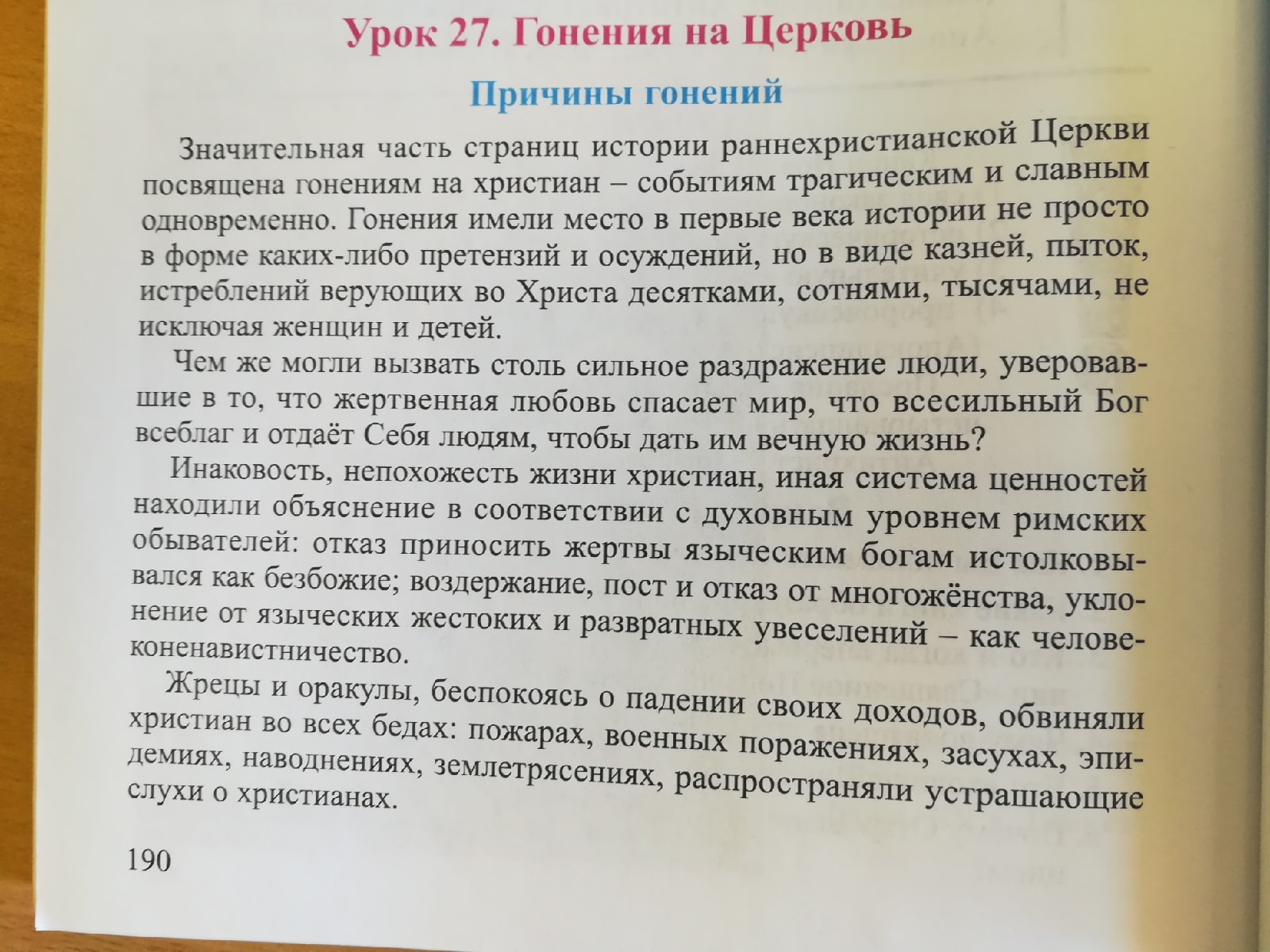 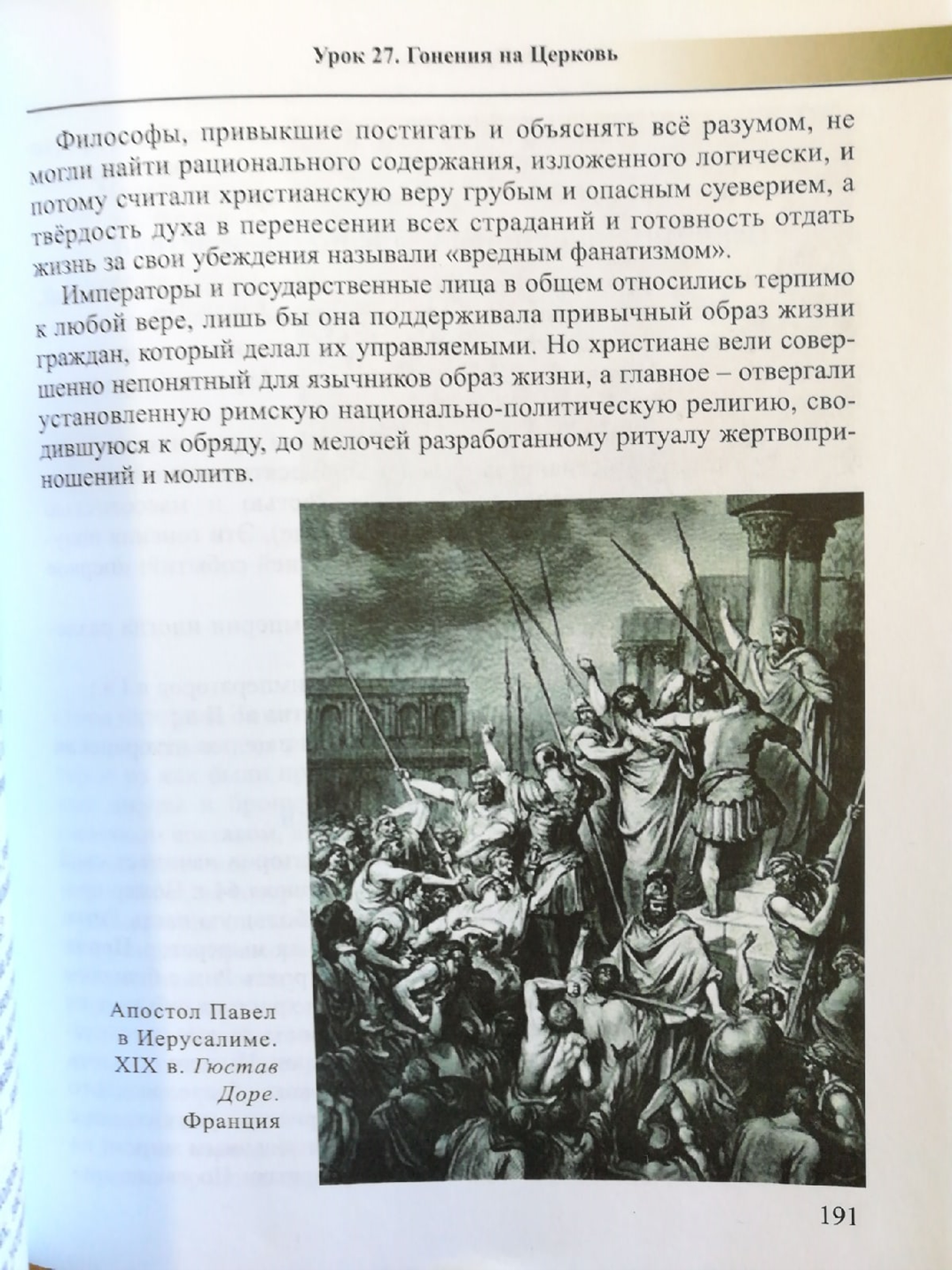 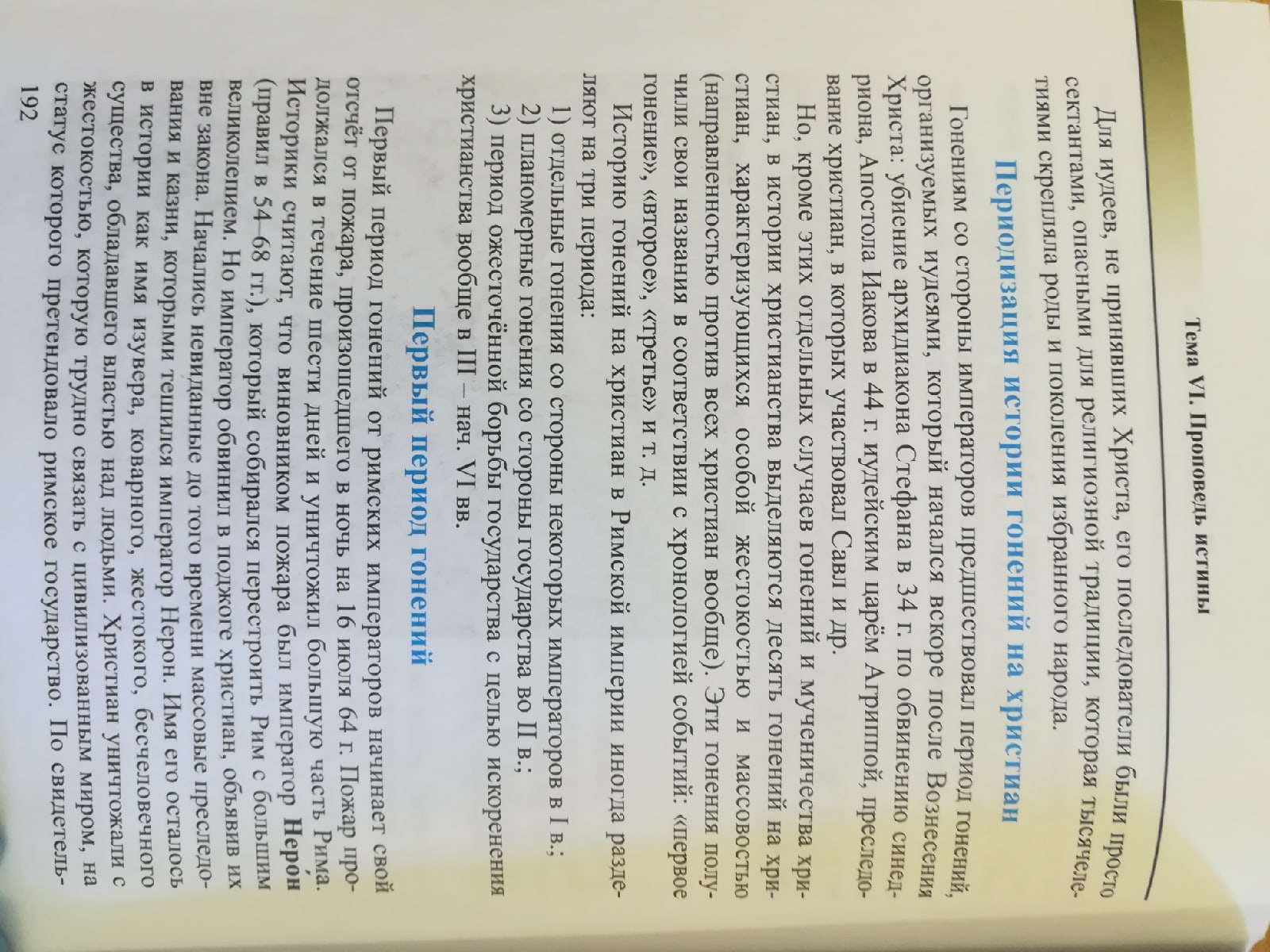 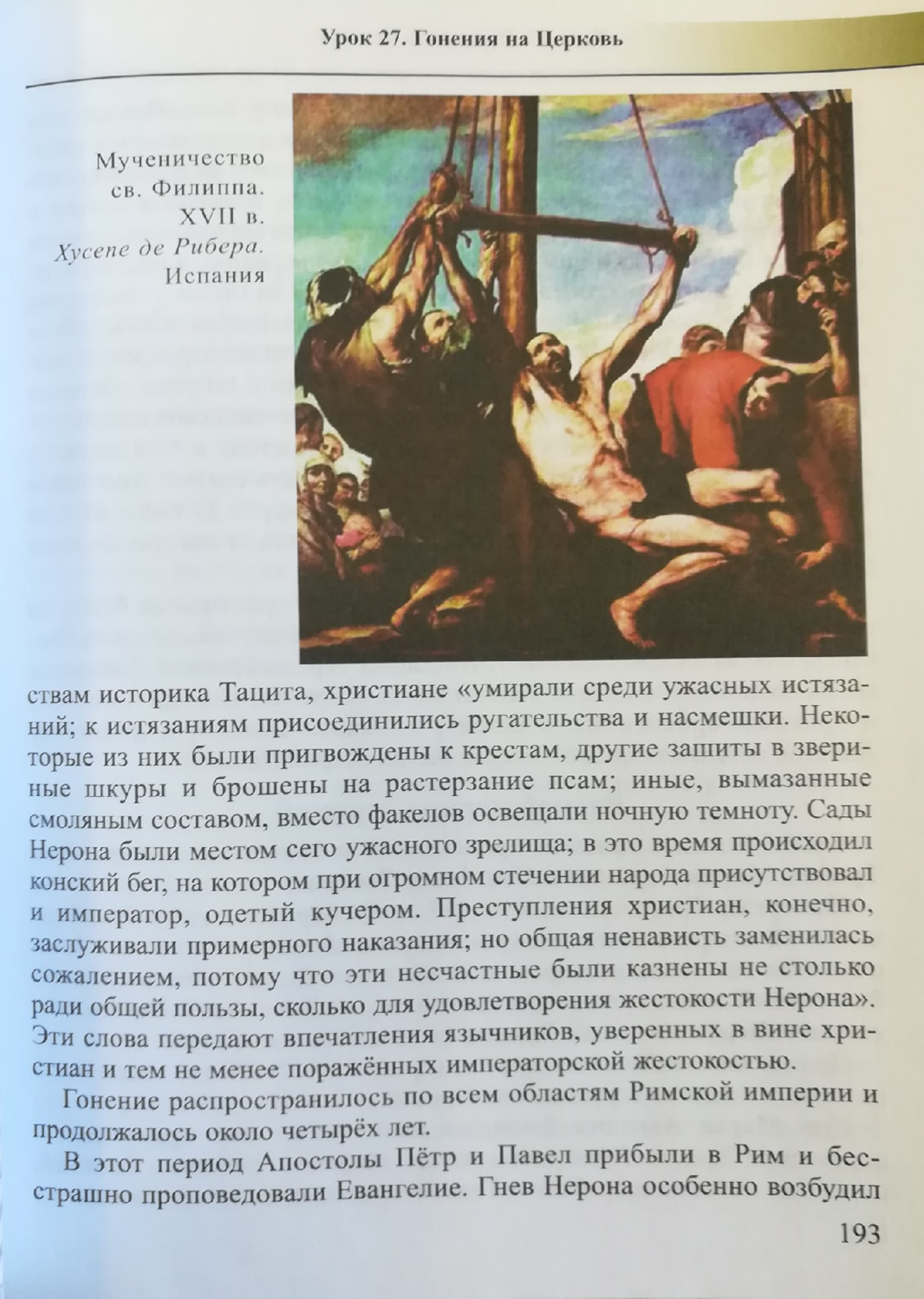 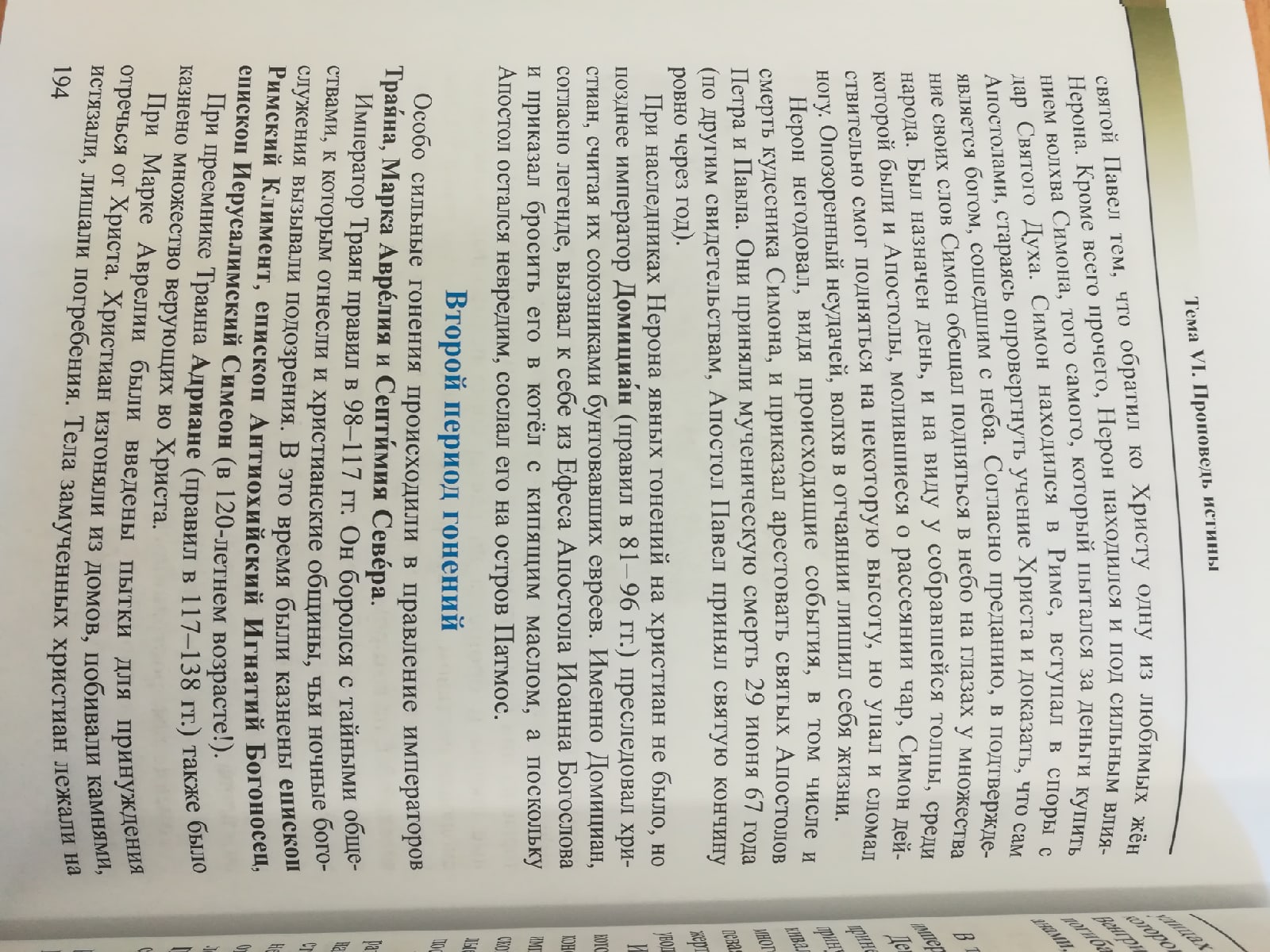 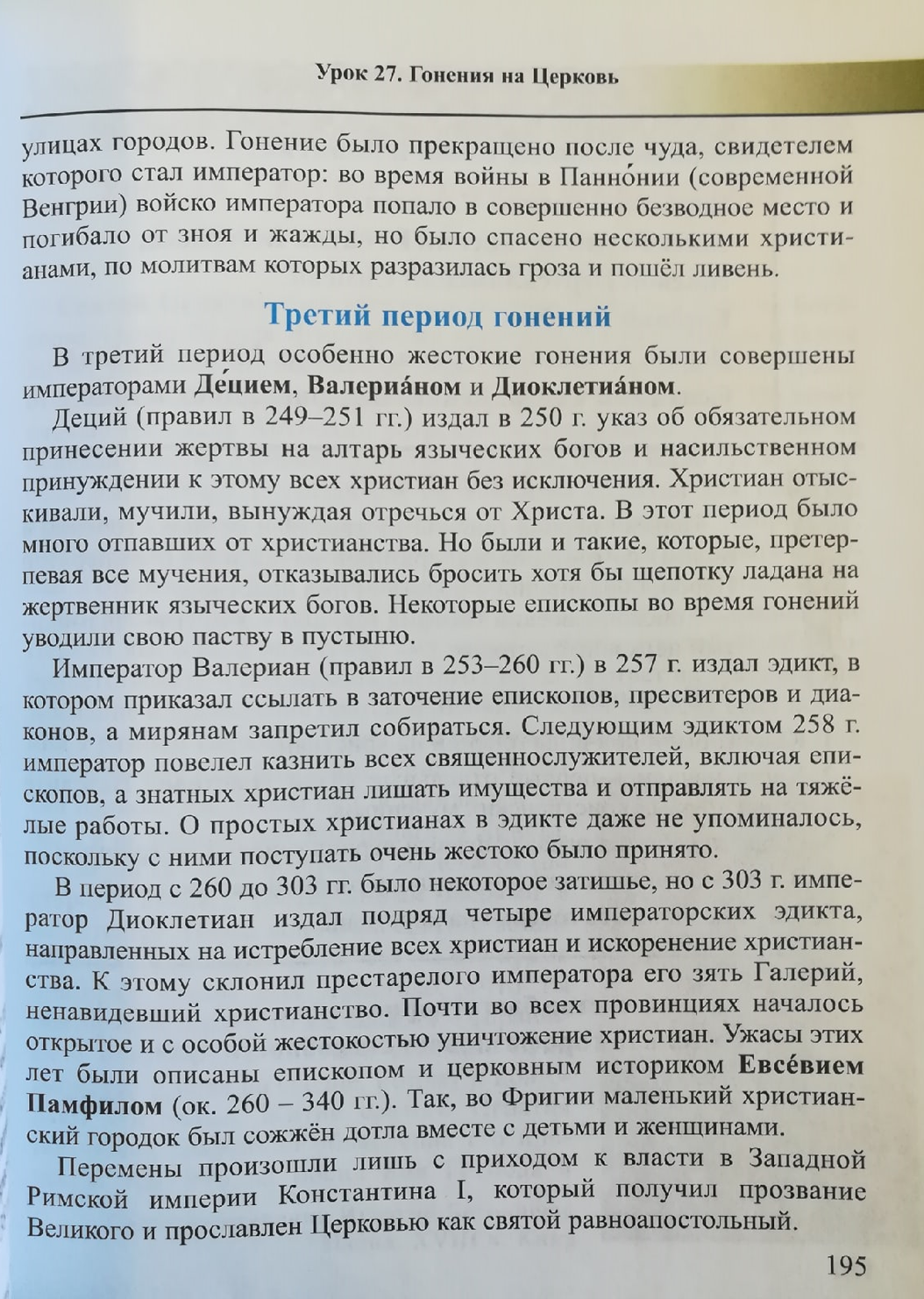 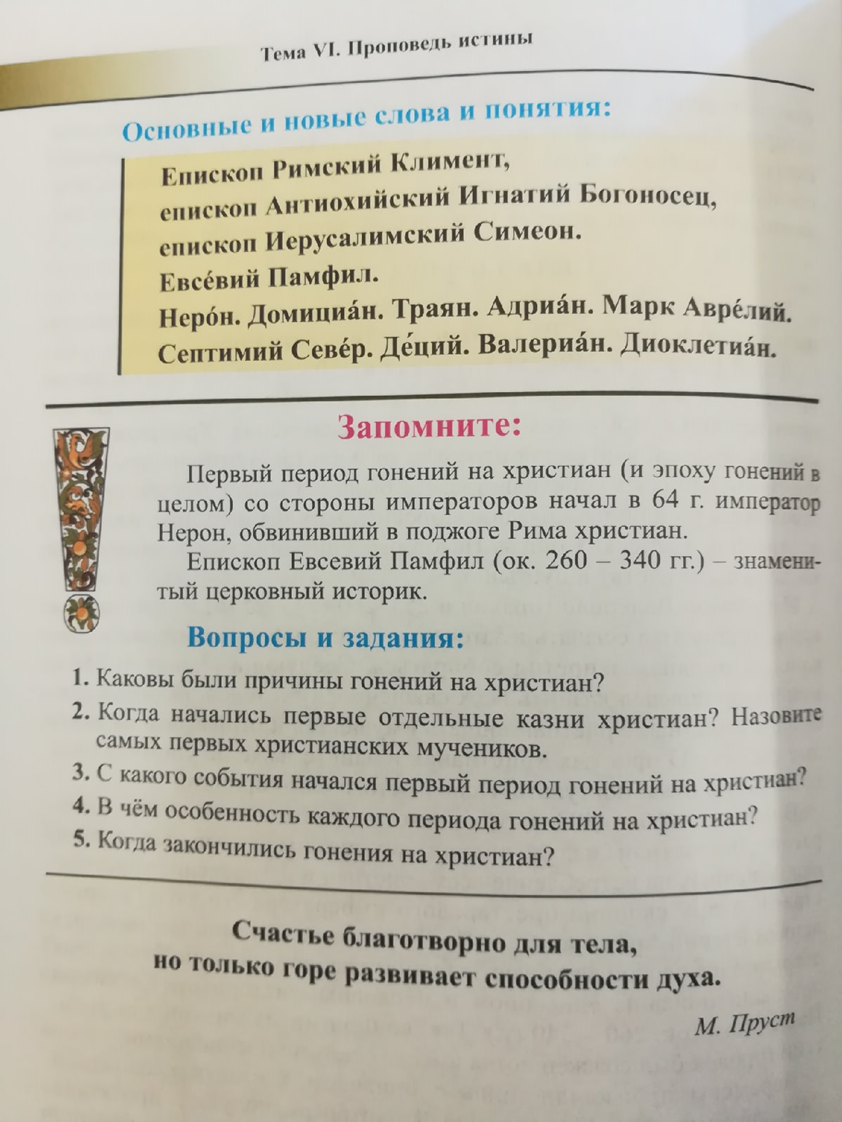 ПОБЕДА ХРИСТИАНСТВА НАД ЯЗЫЧЕСТВОМ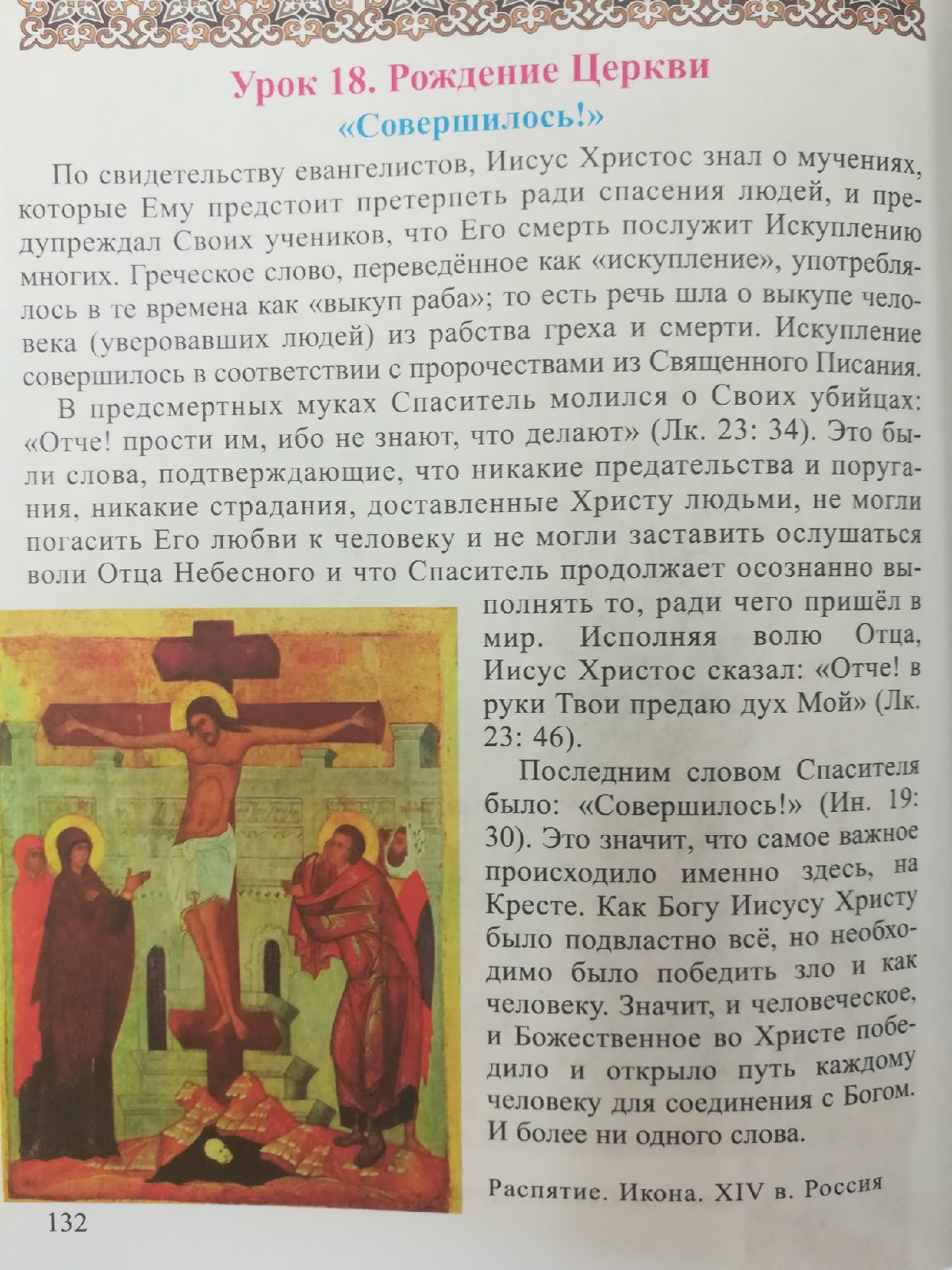 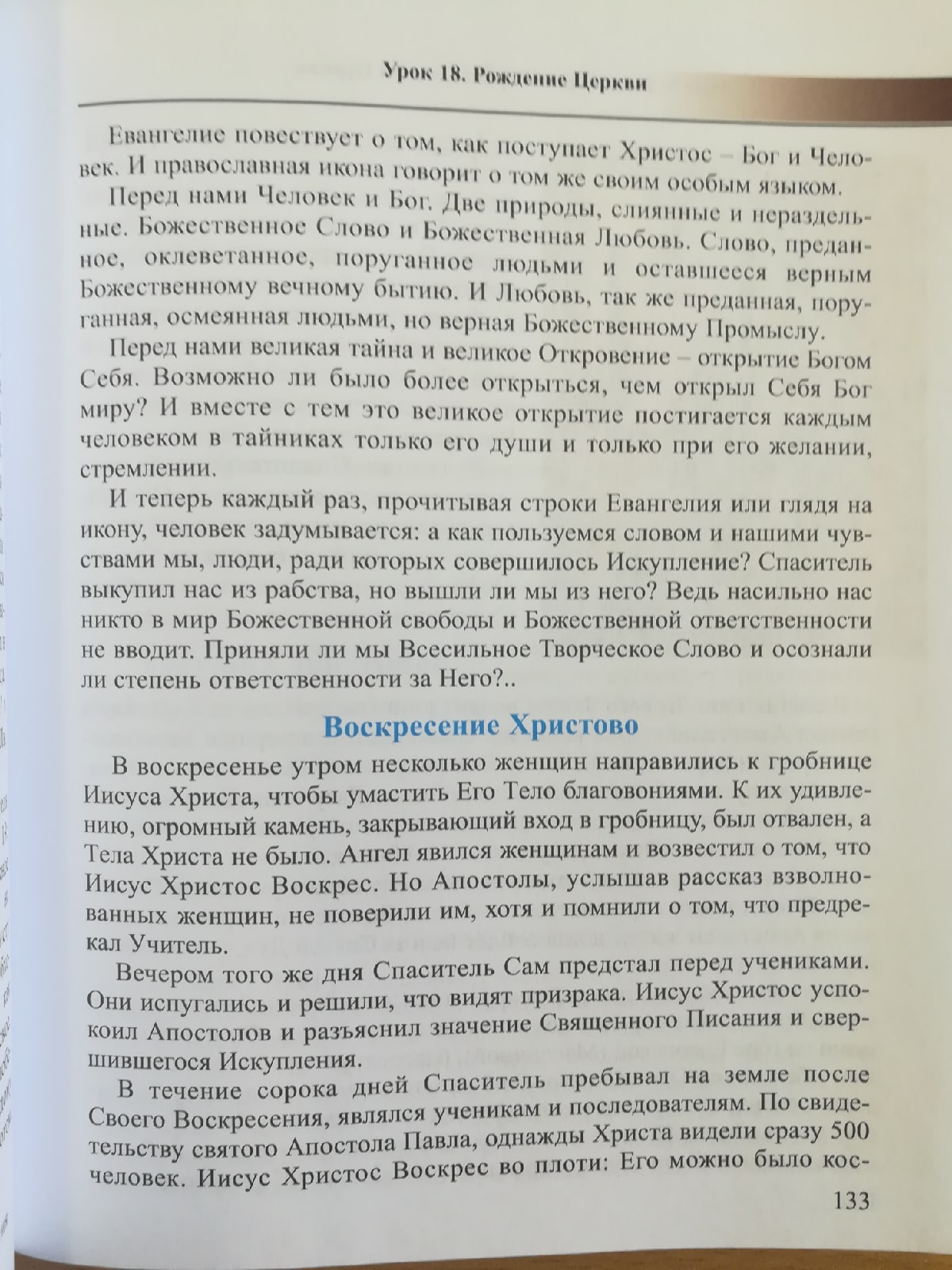 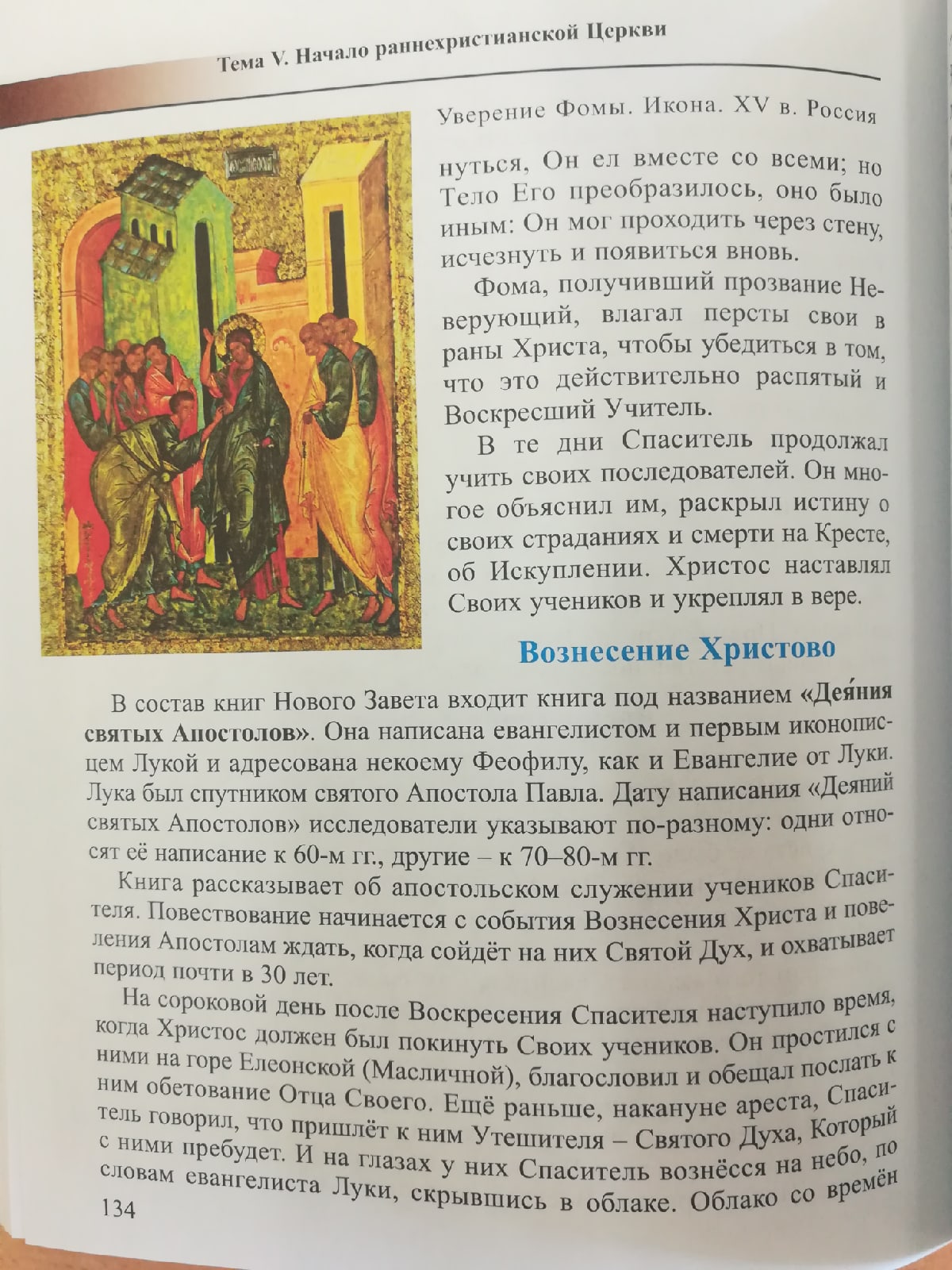 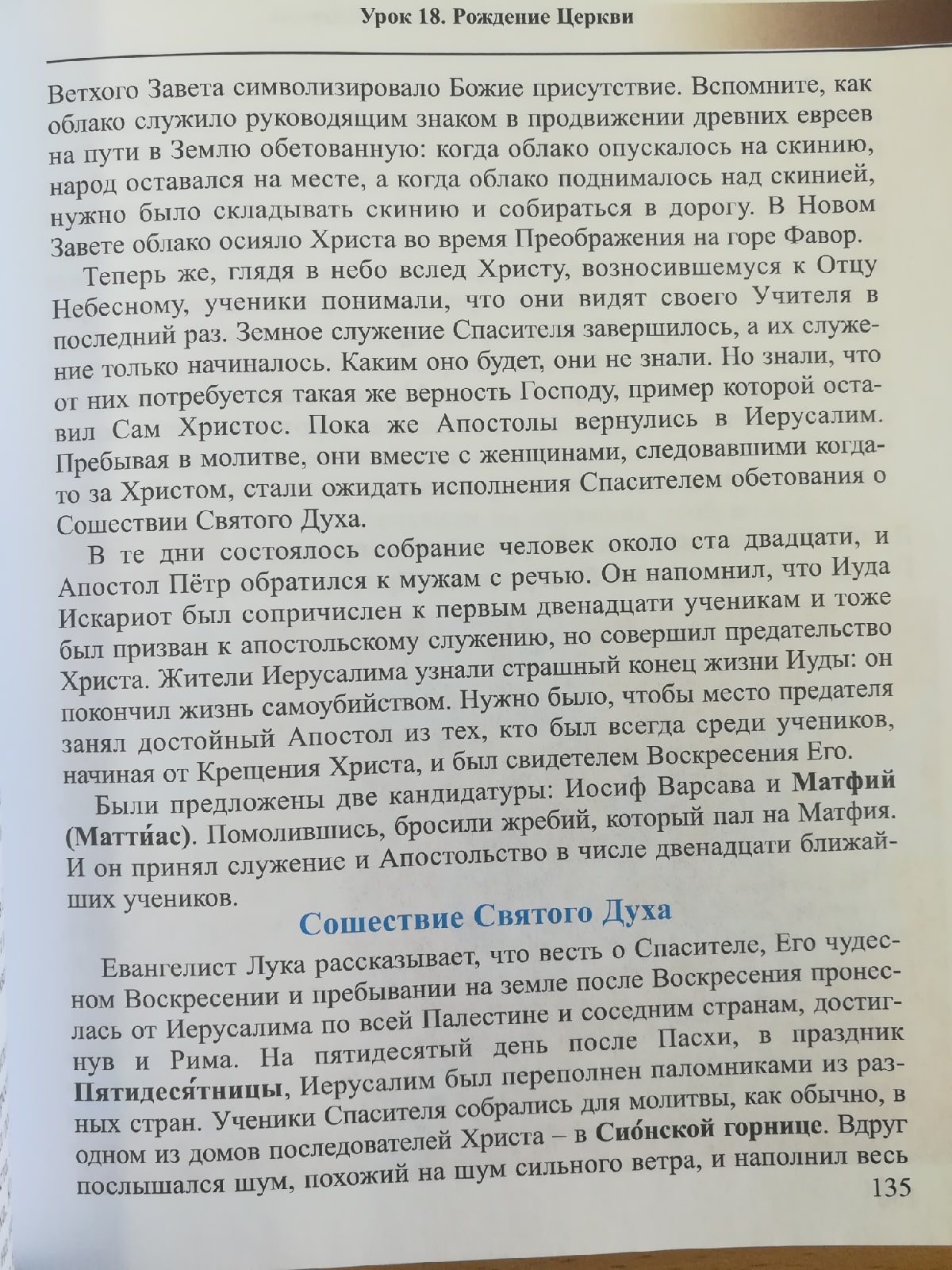 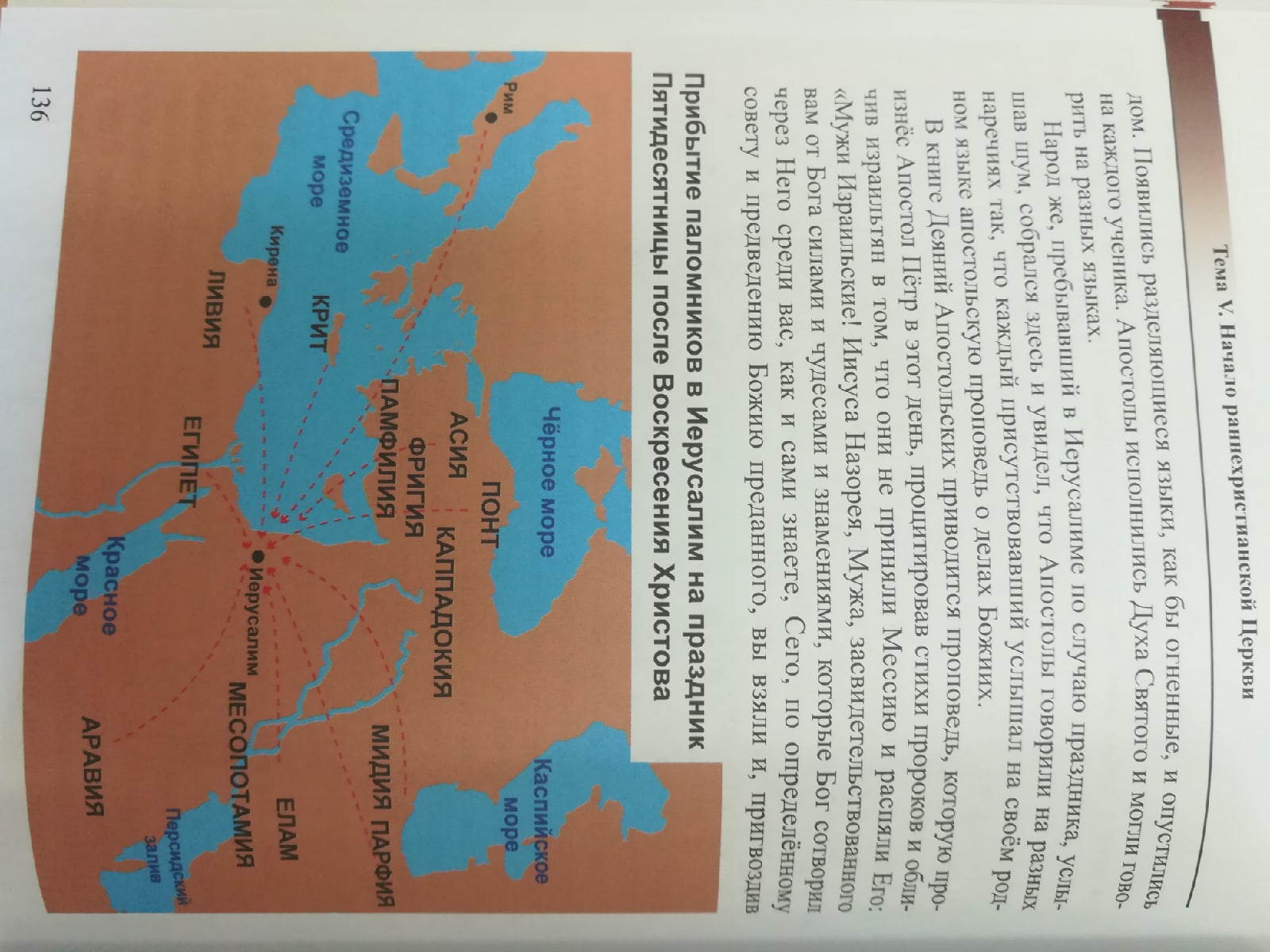 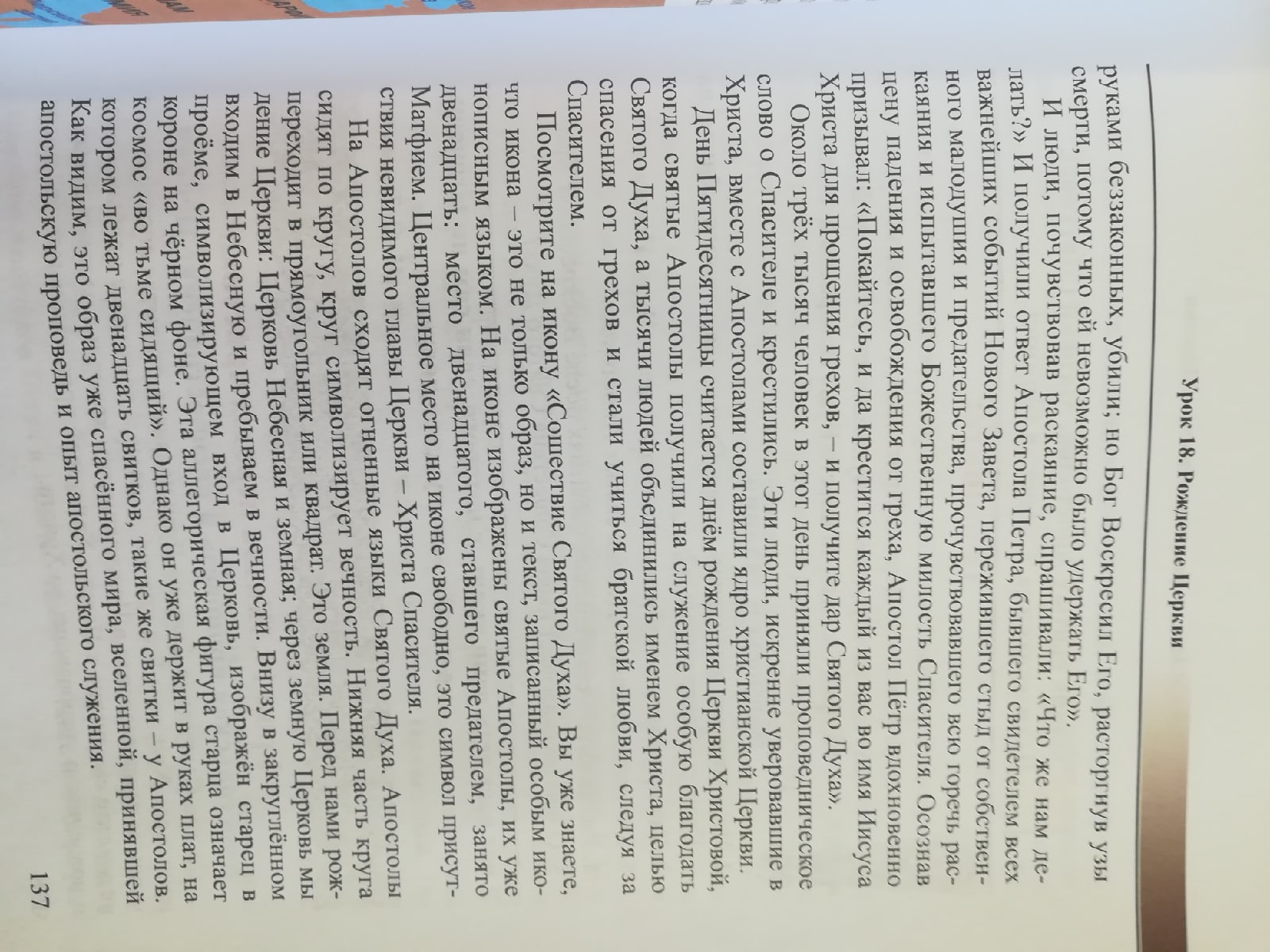 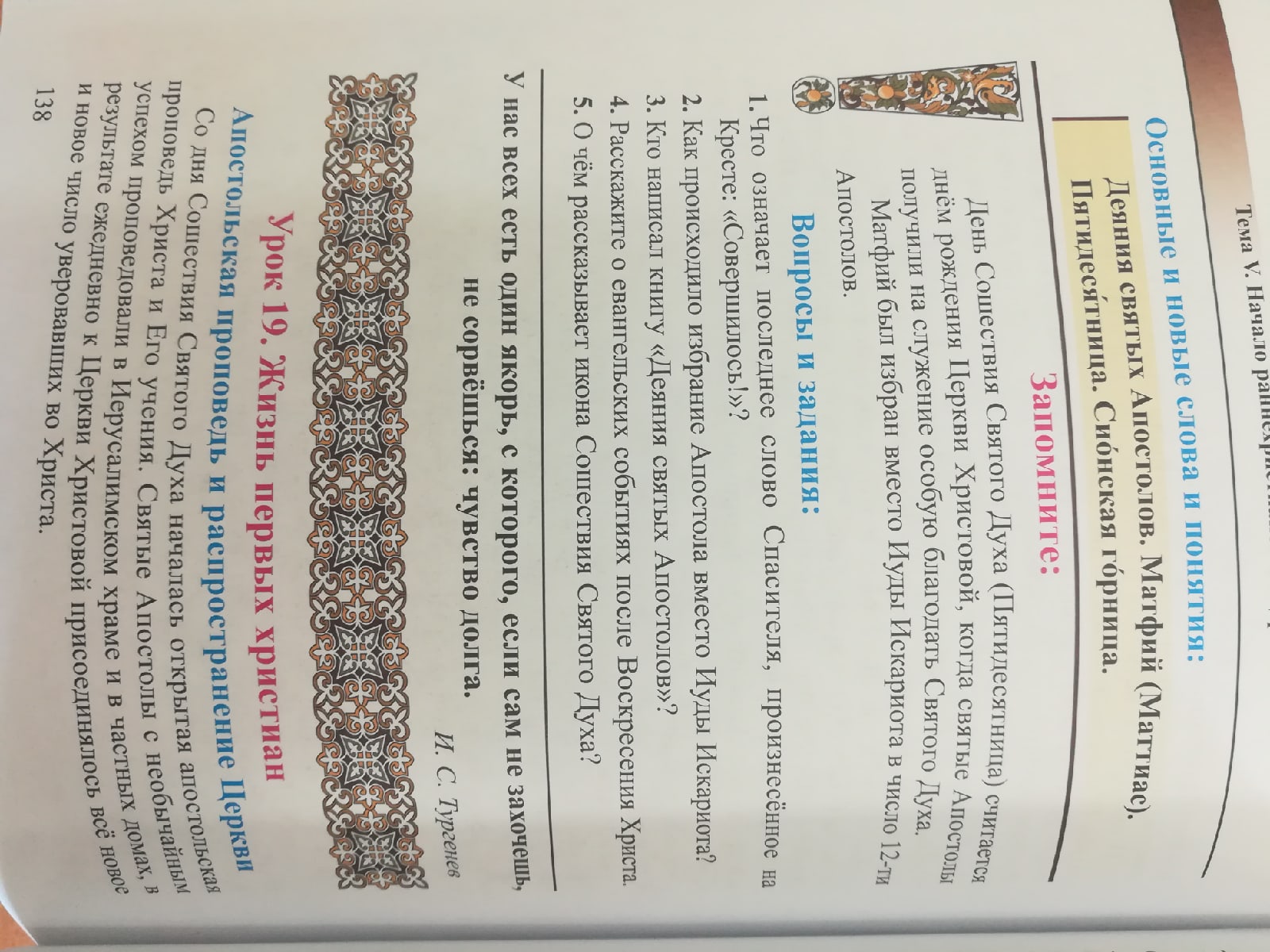 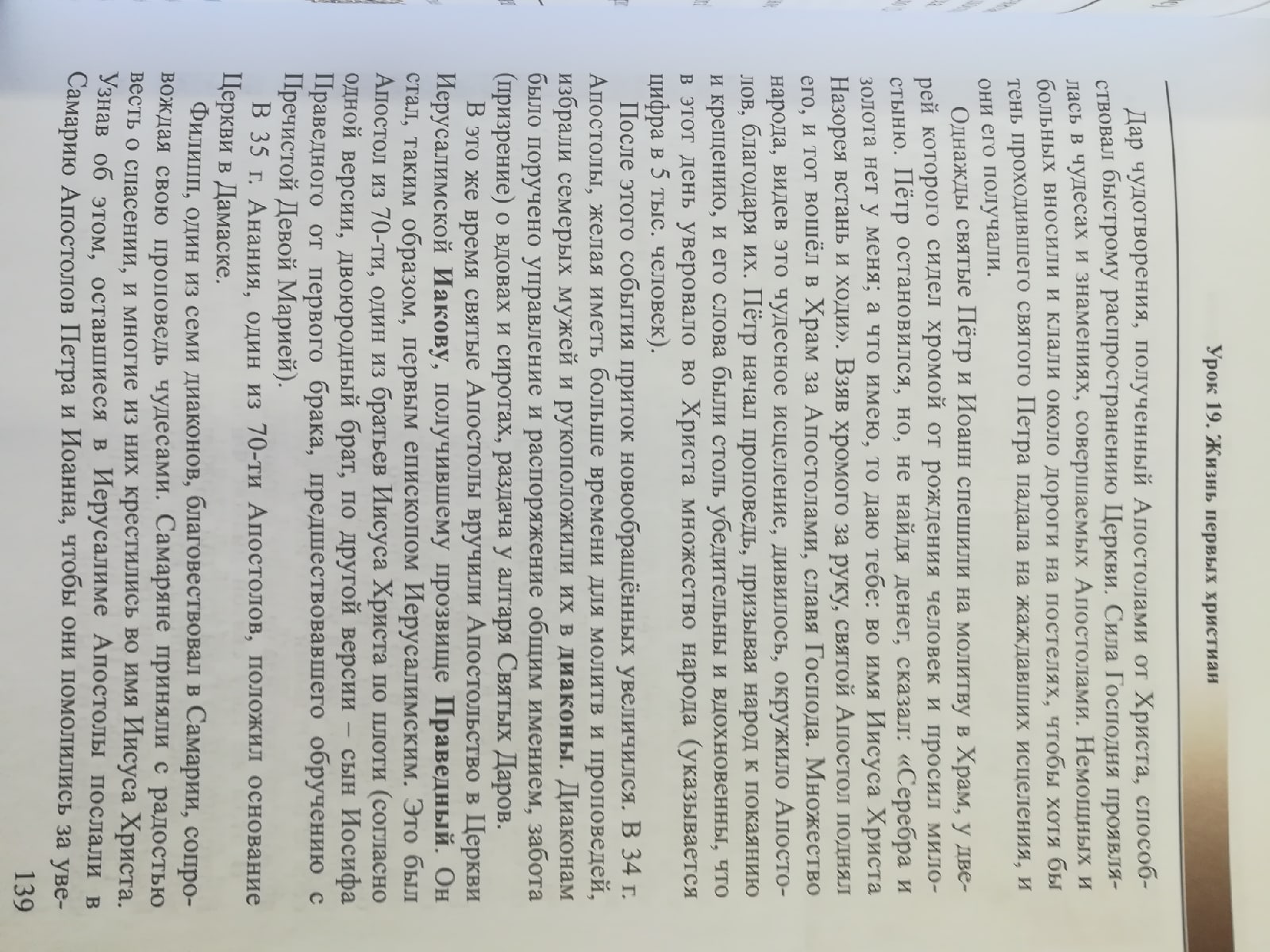 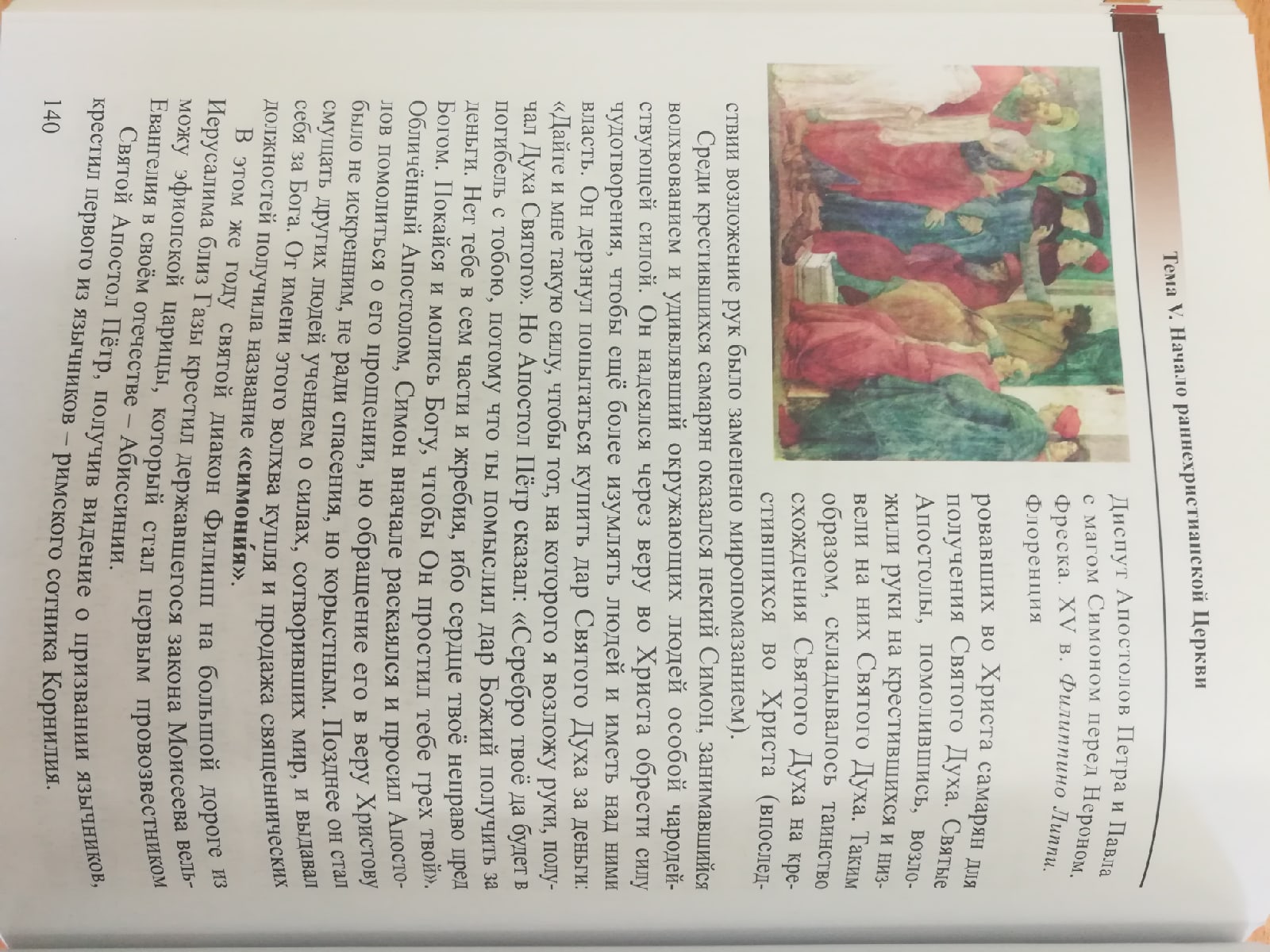 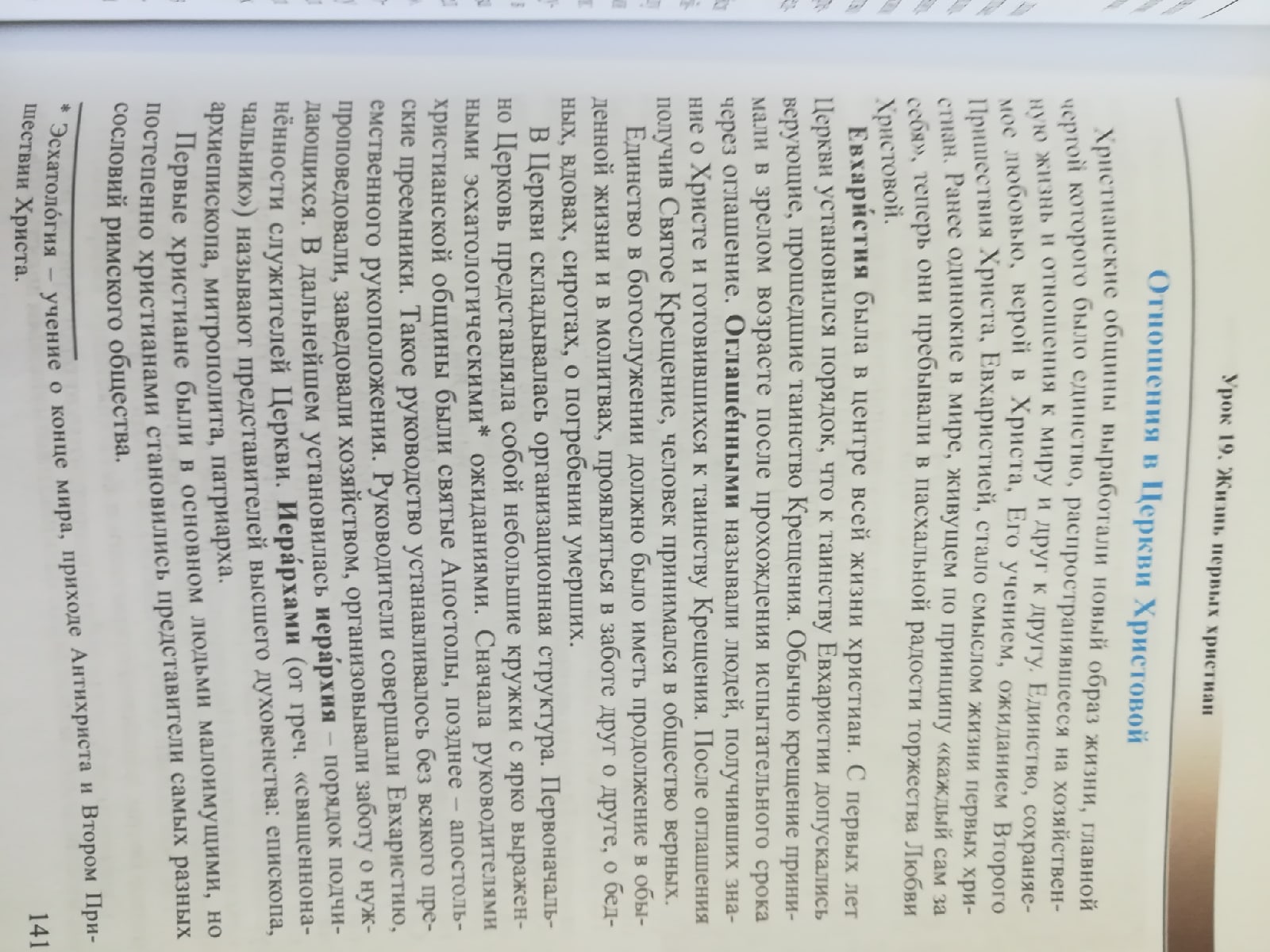 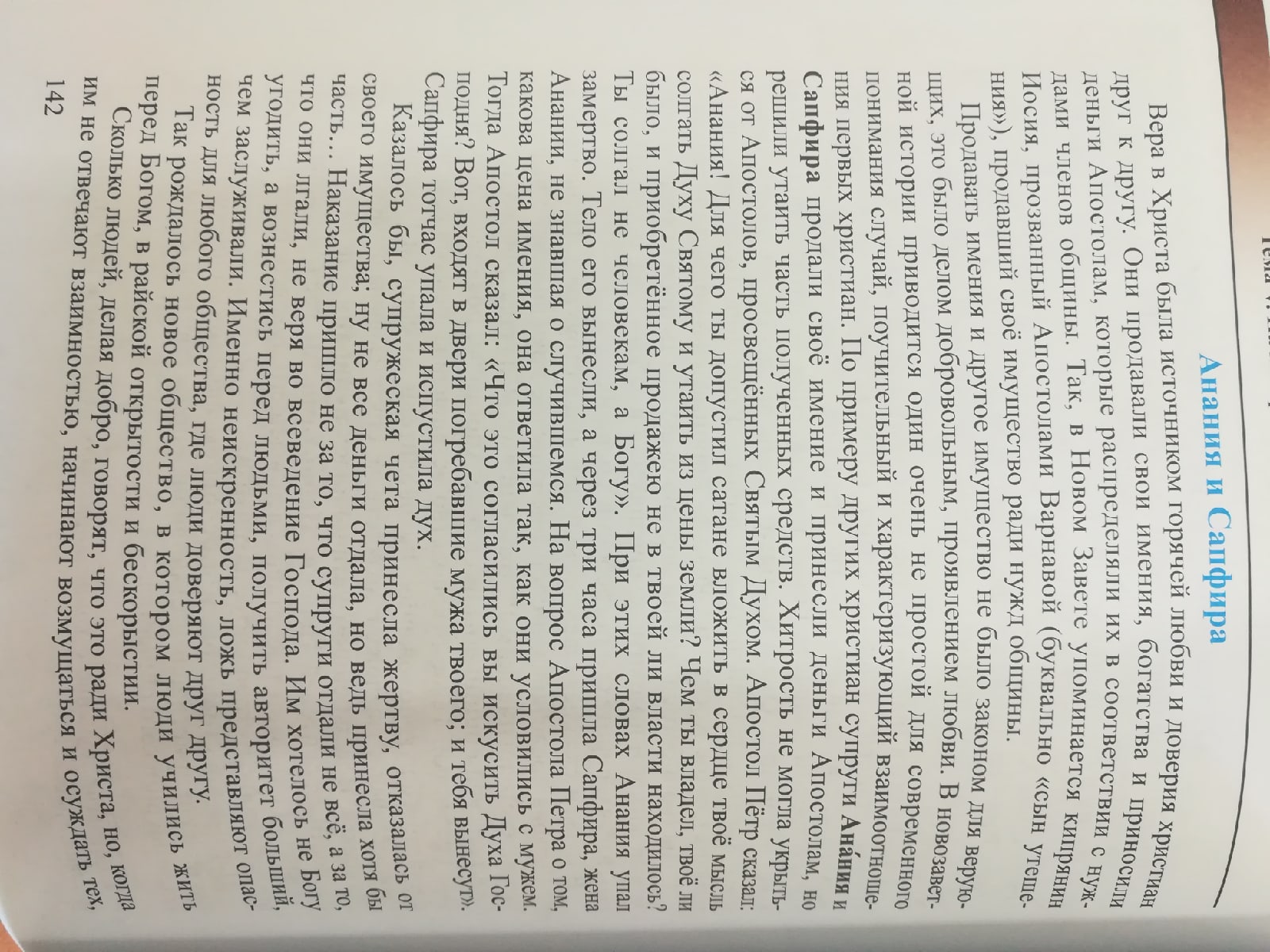 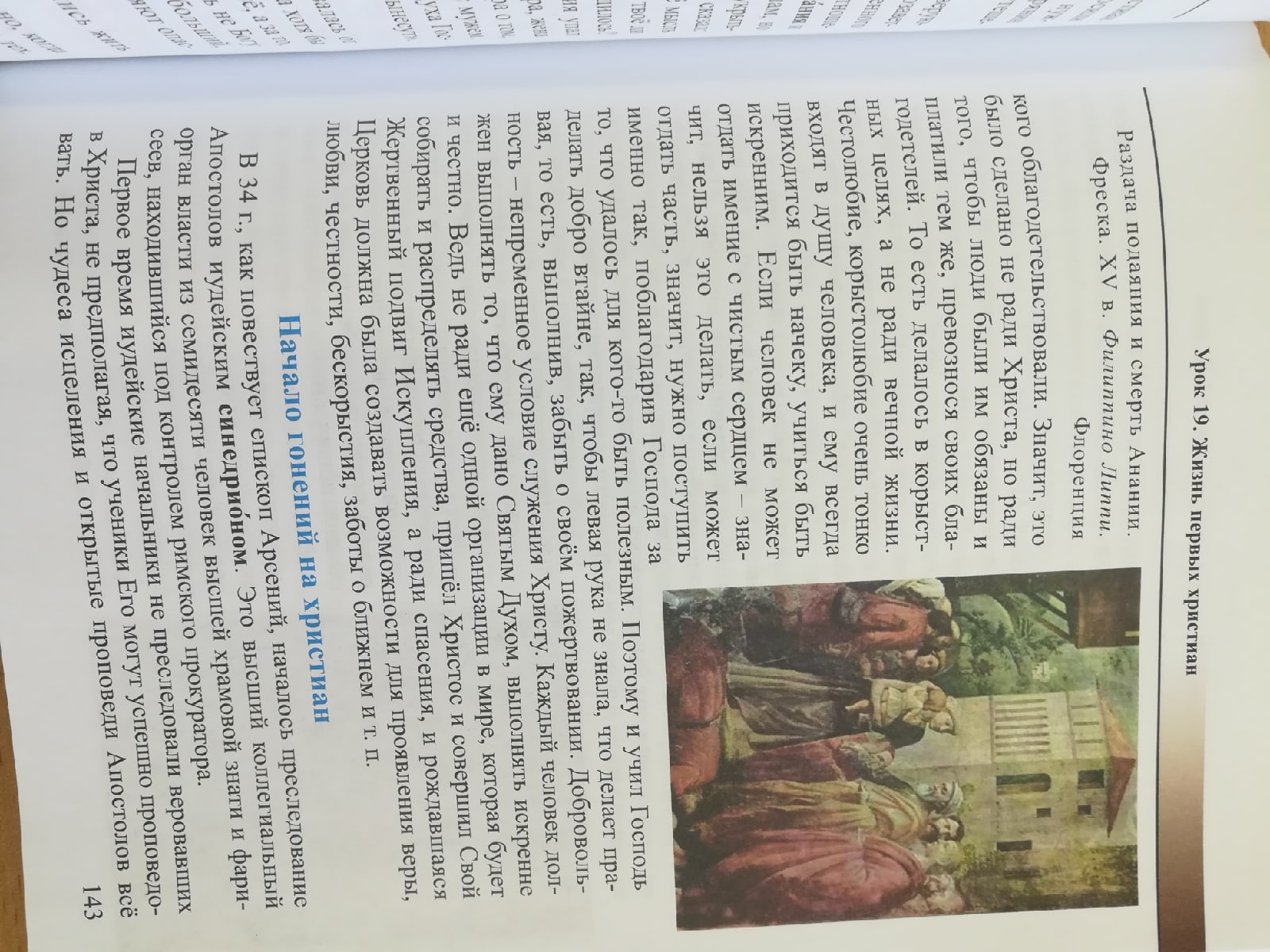 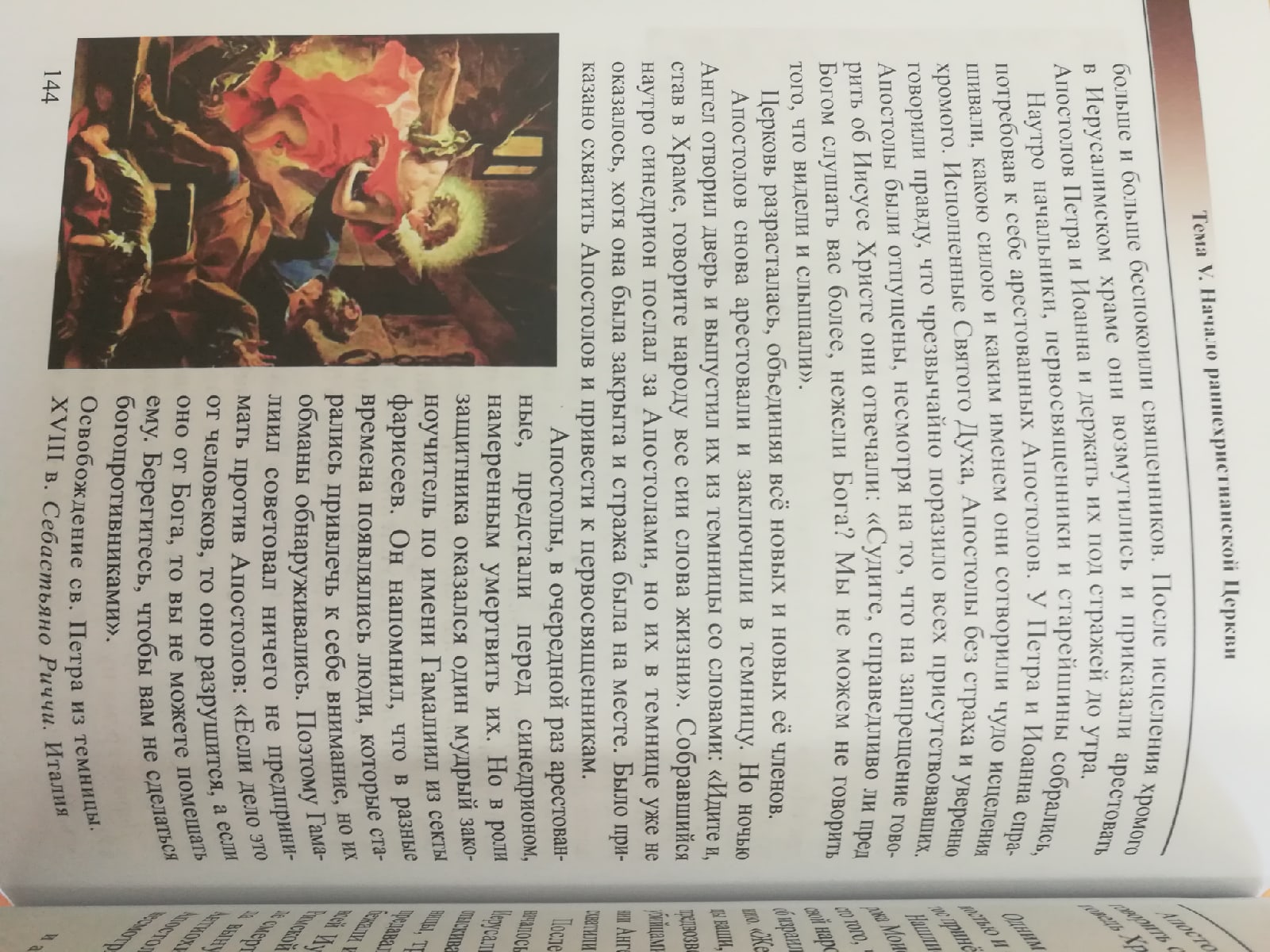 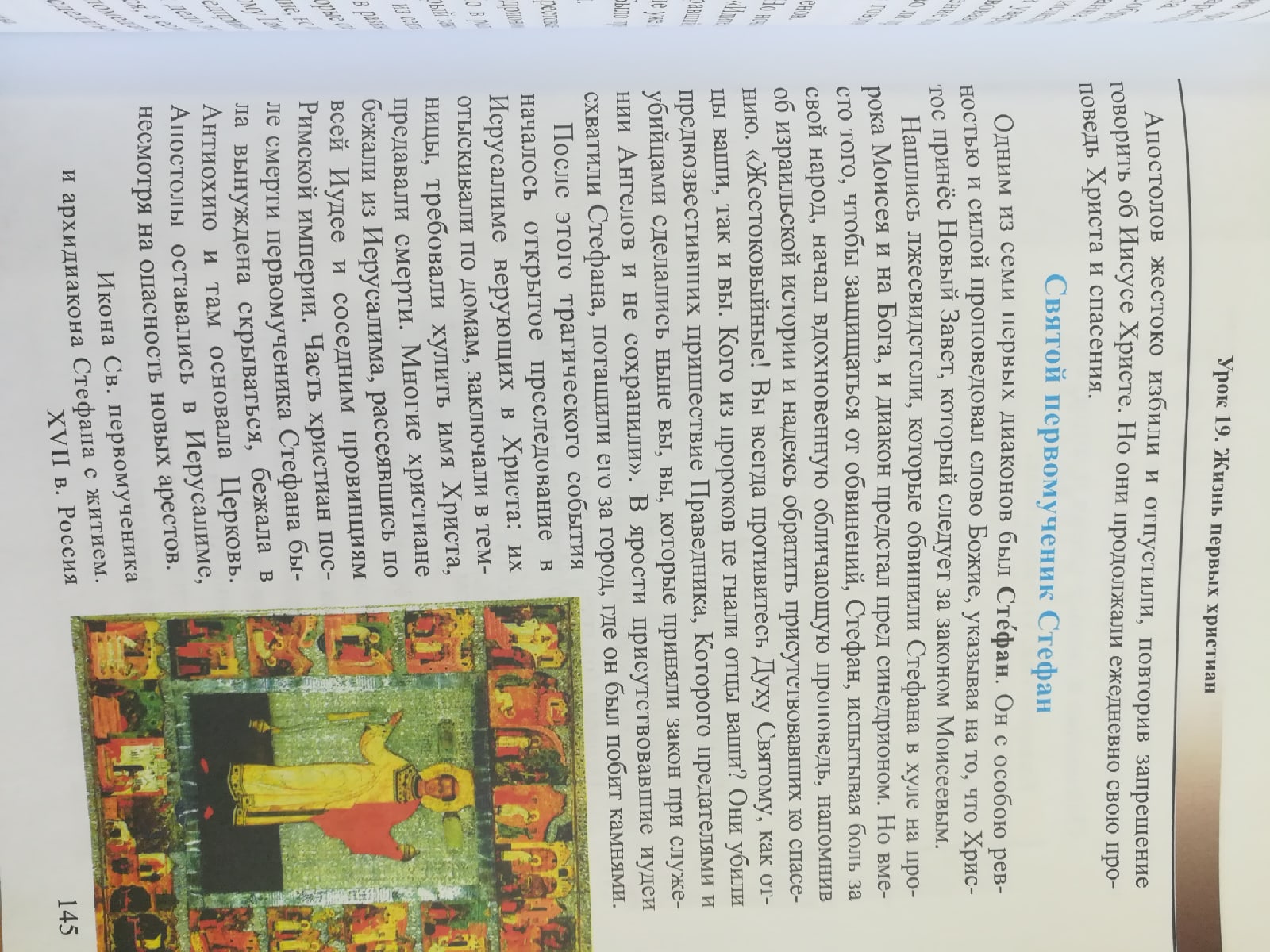 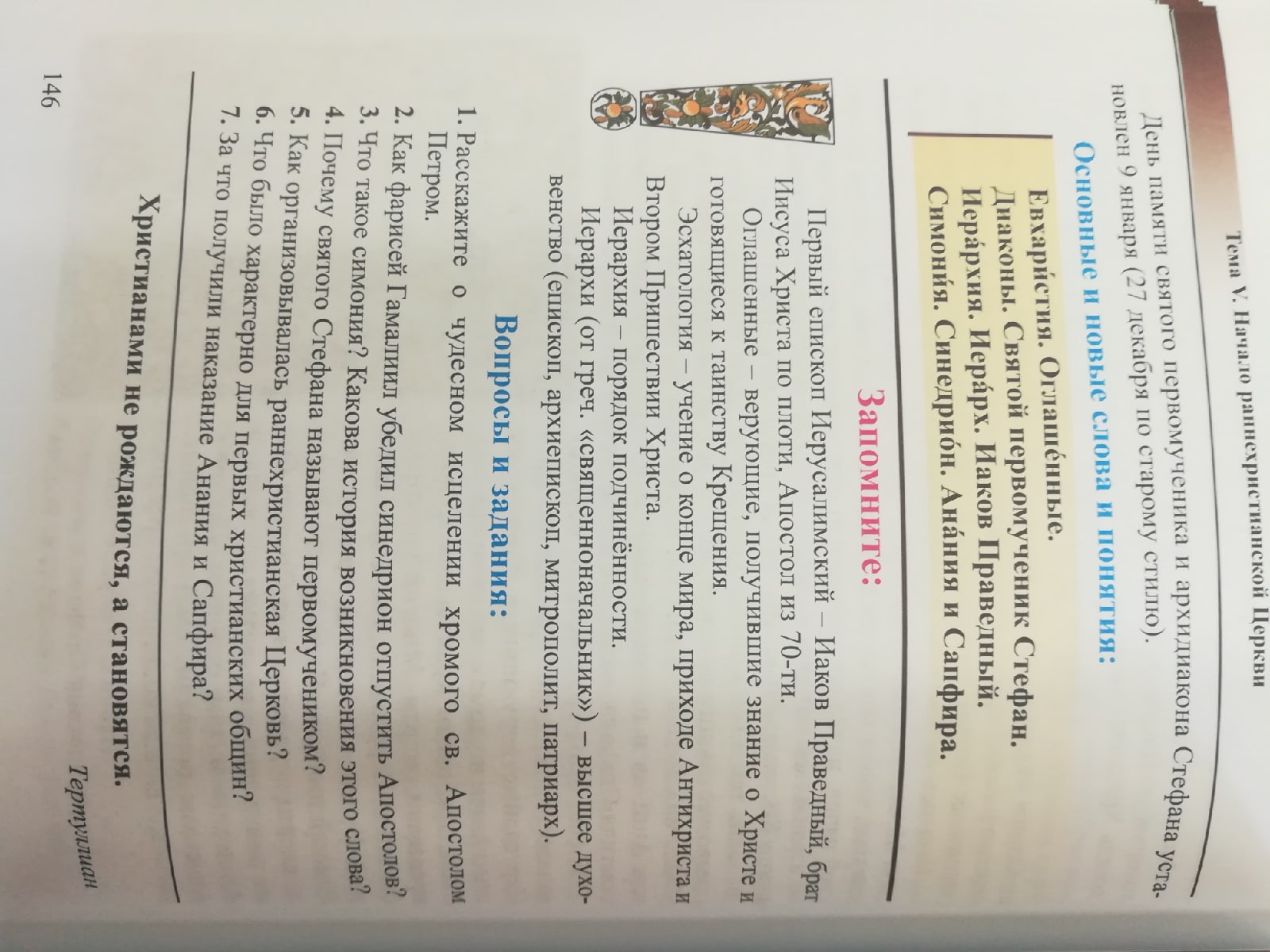 СВЯТОЙ РАВНОАПОСТОЛЬНЫЙ КОНСТАНТИН ВЕЛИКИЙ. ПЕРВАЯ СТОЛИЦА ХРИСТИАНСТВА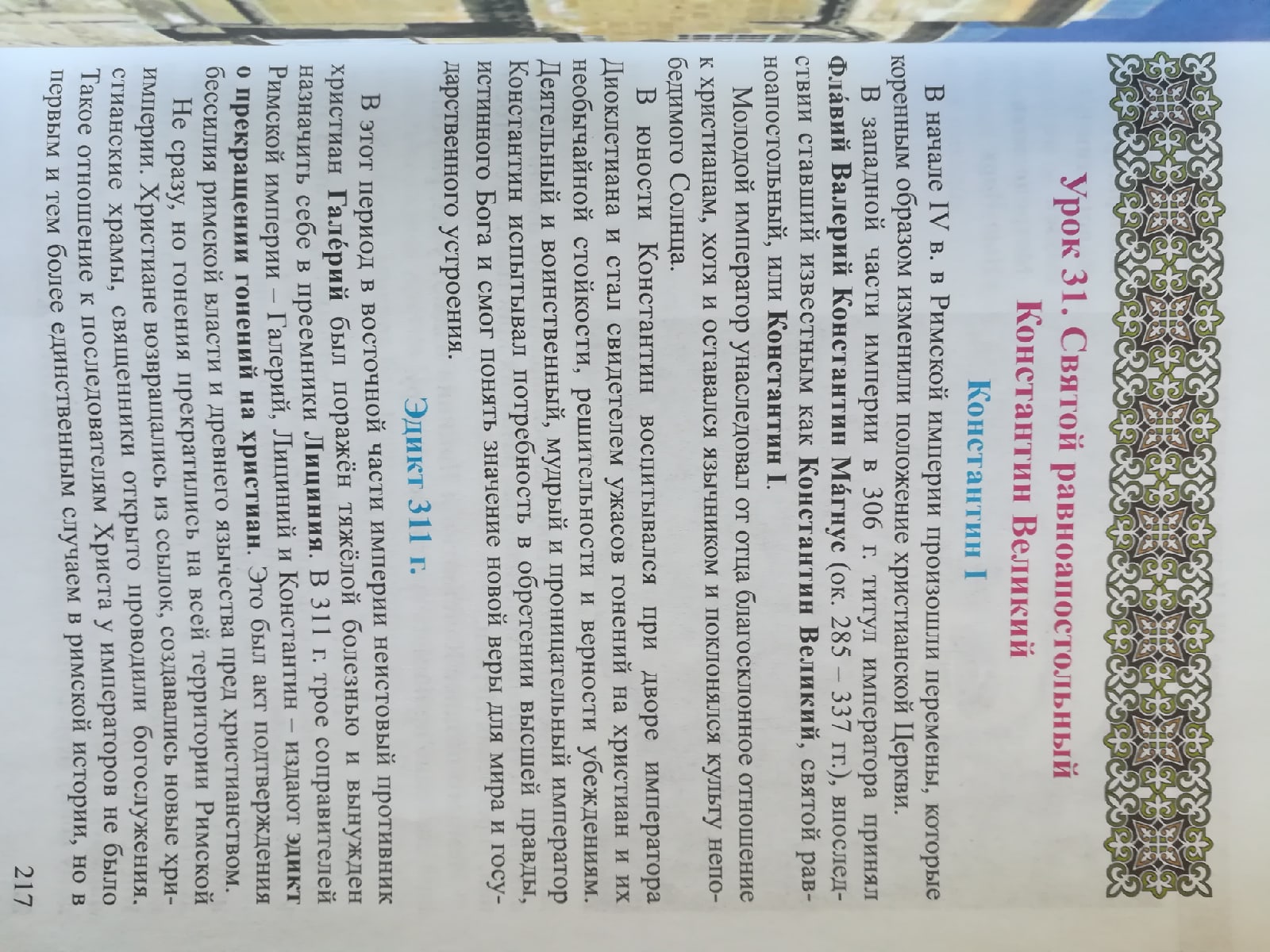 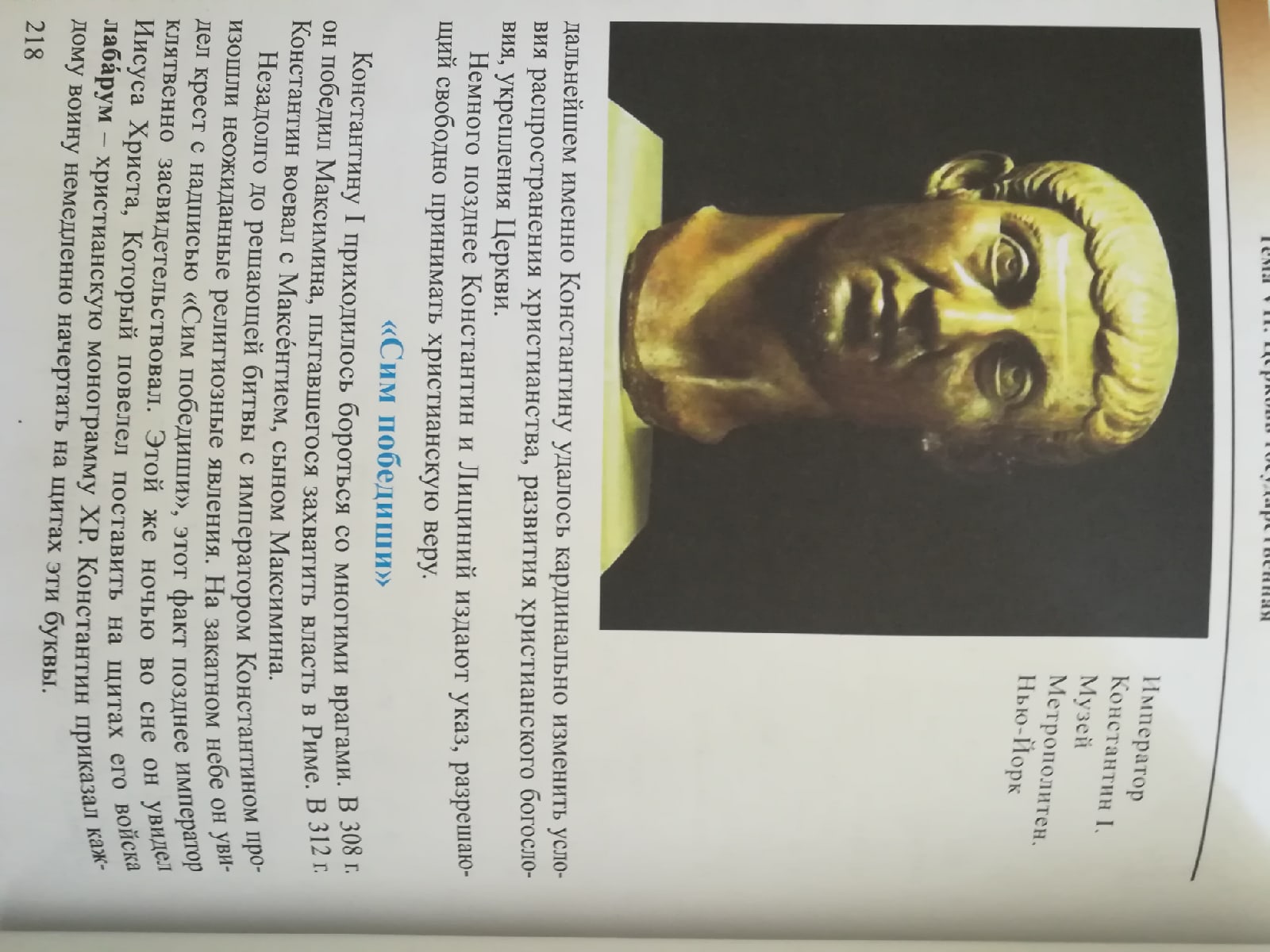 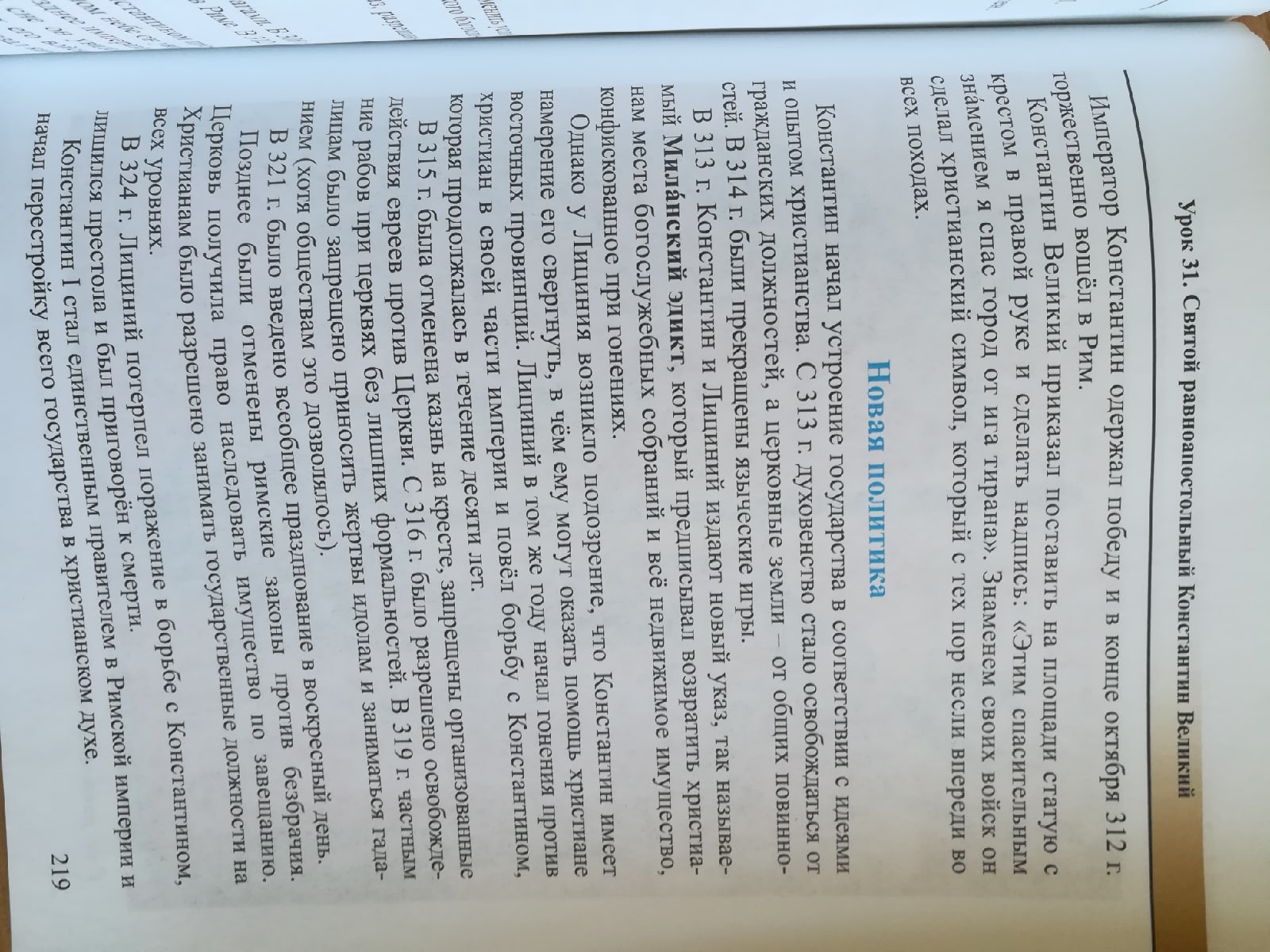 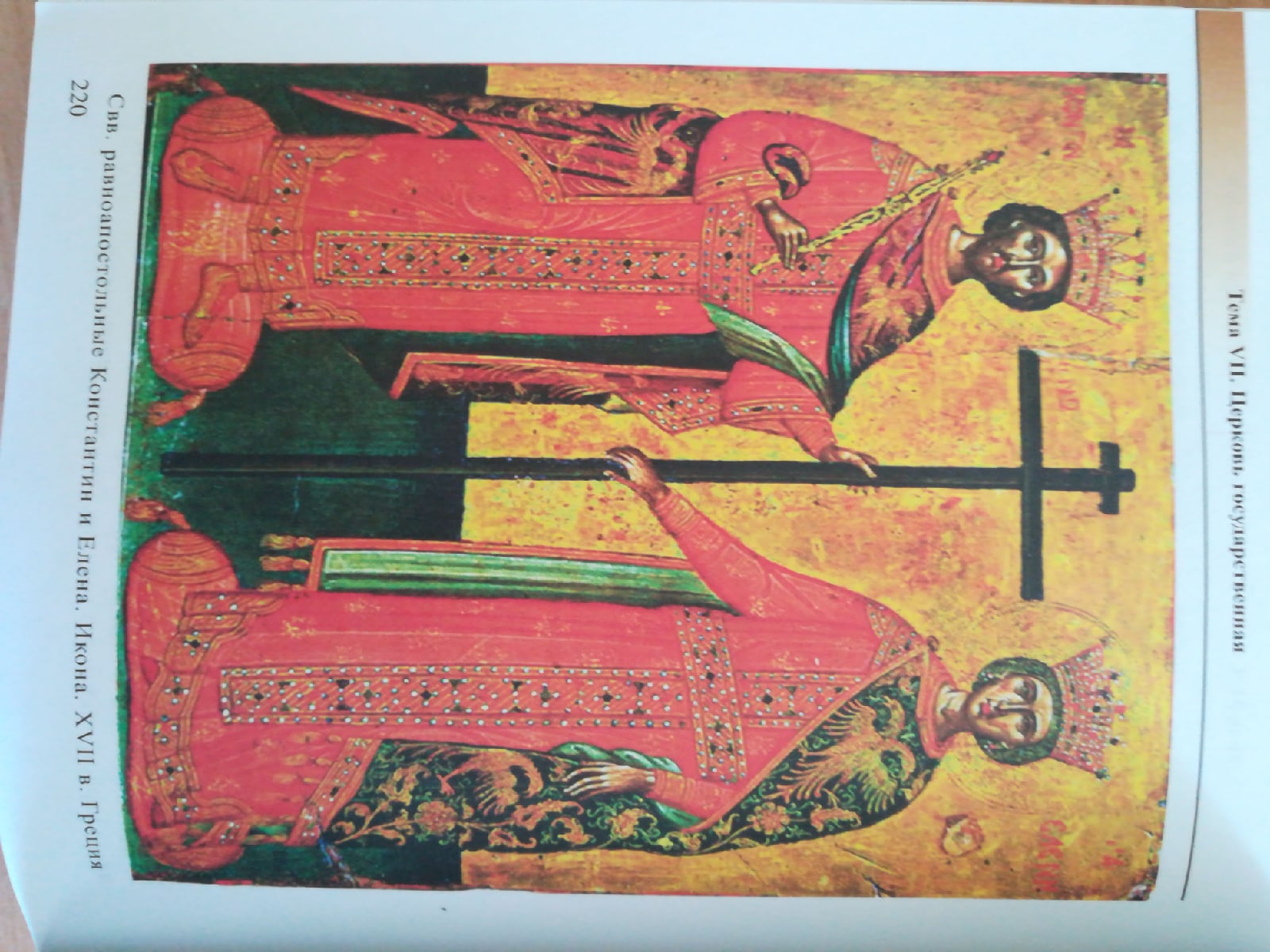 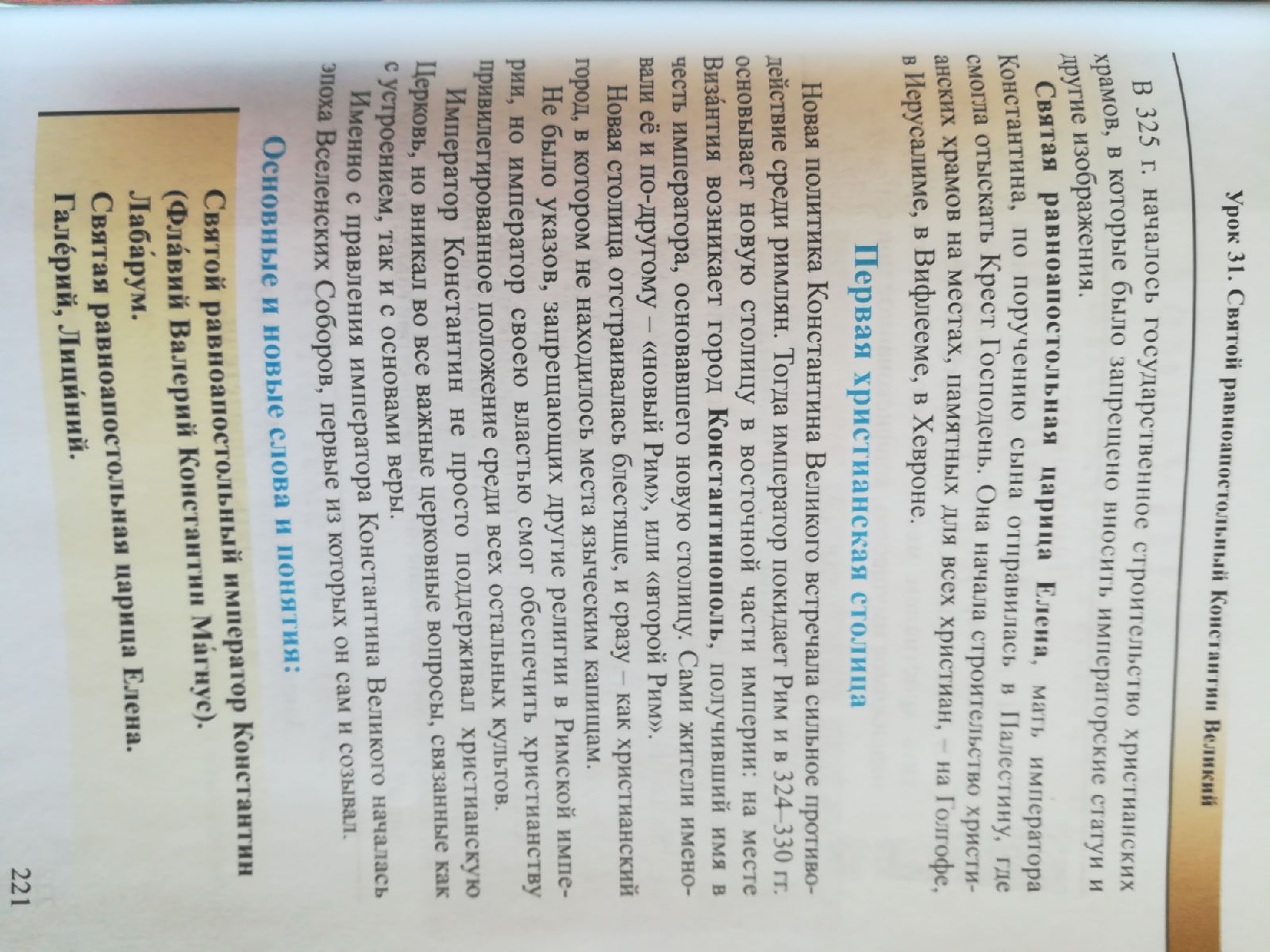 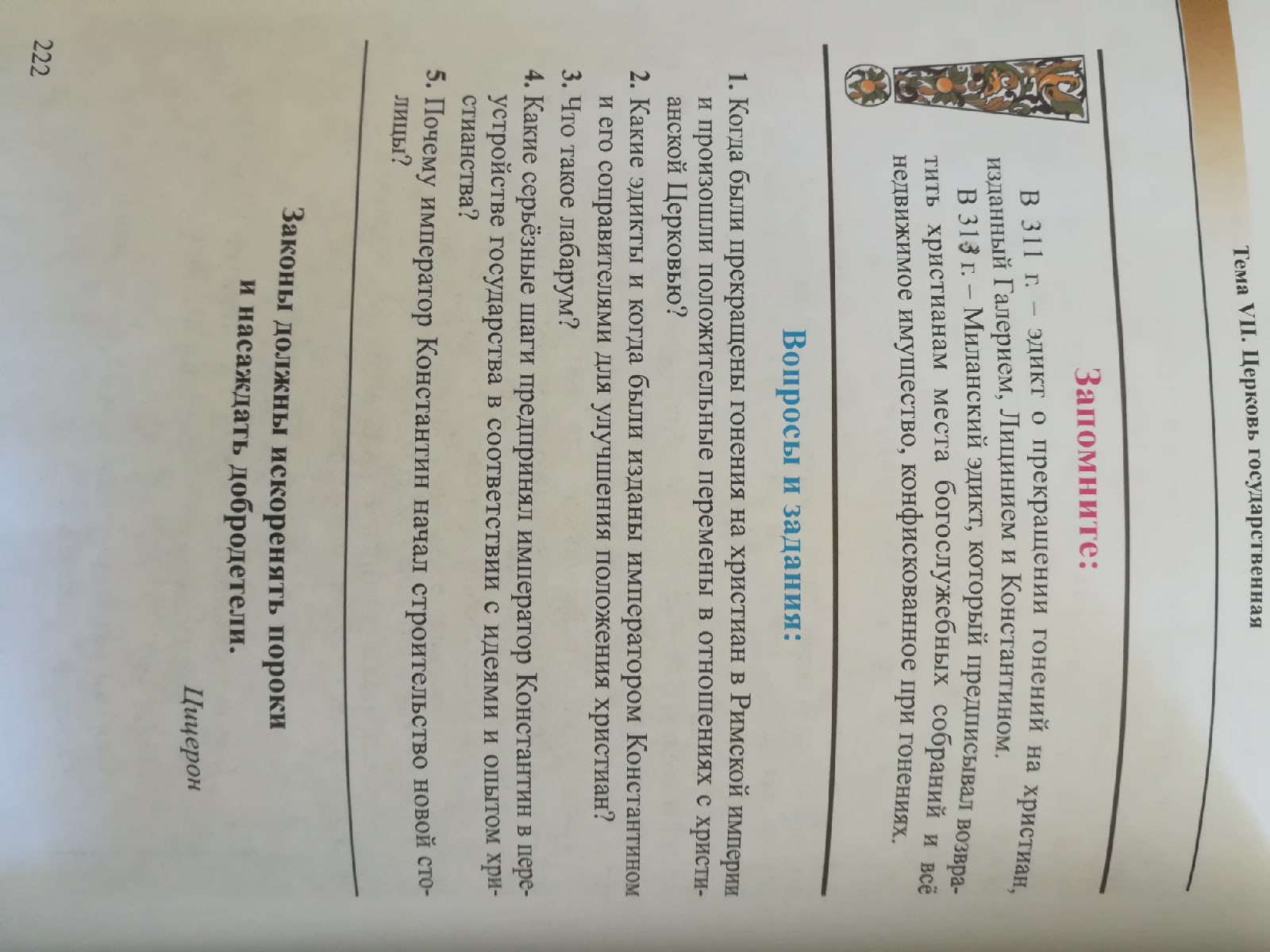 СВЯТЫЕ МУЧЕНИКИ ПЕРВЫХВЕКОВ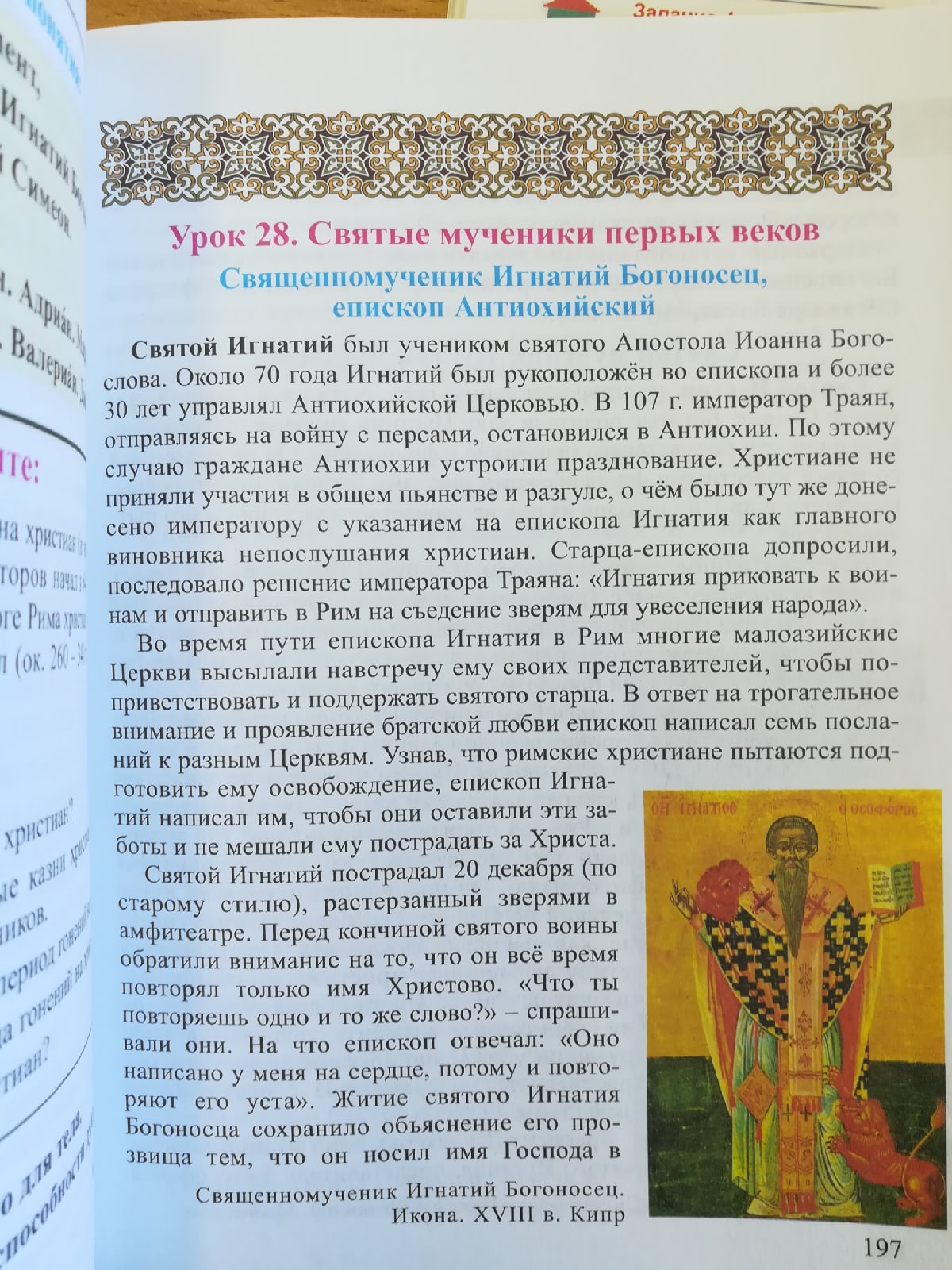 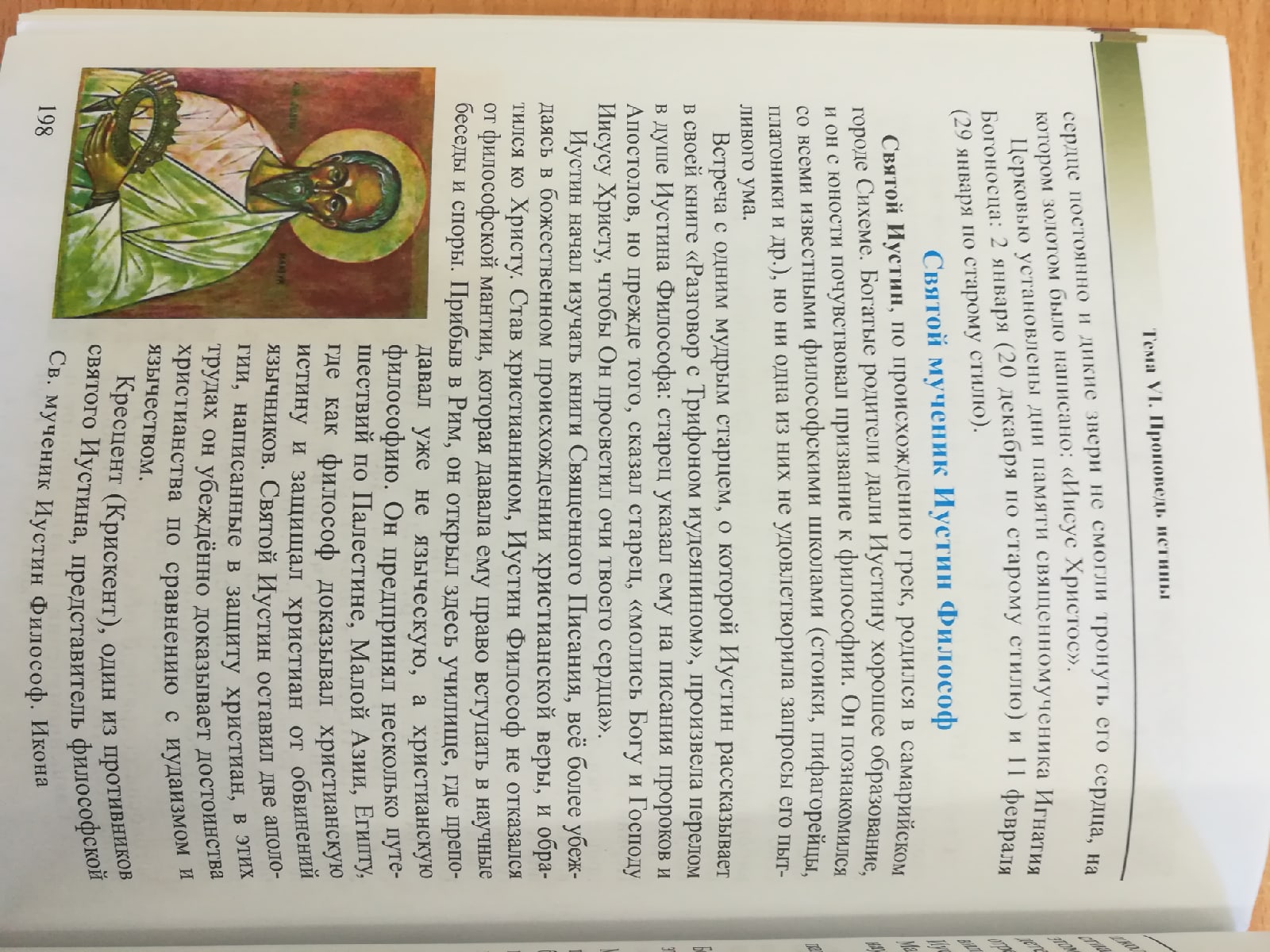 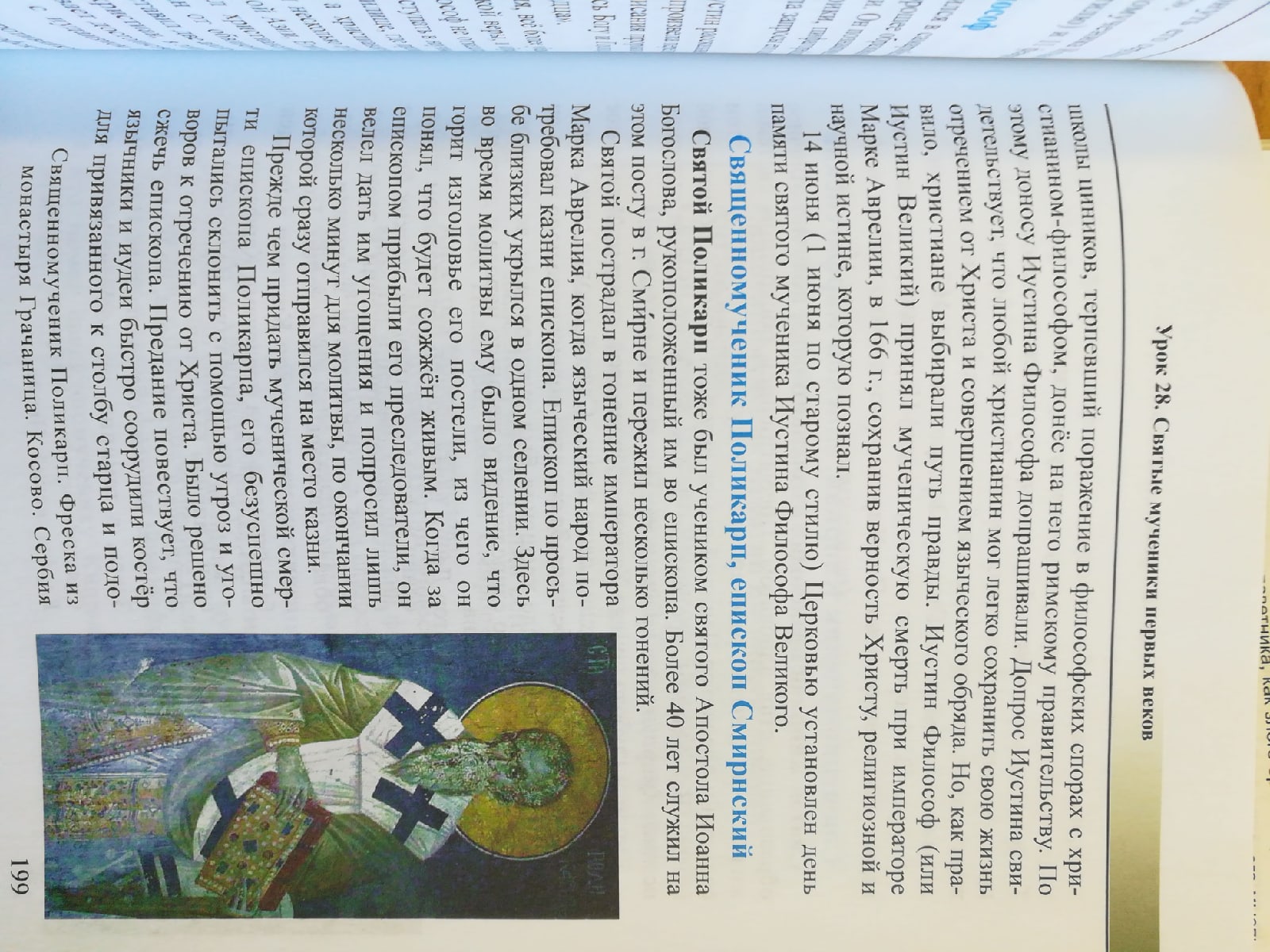 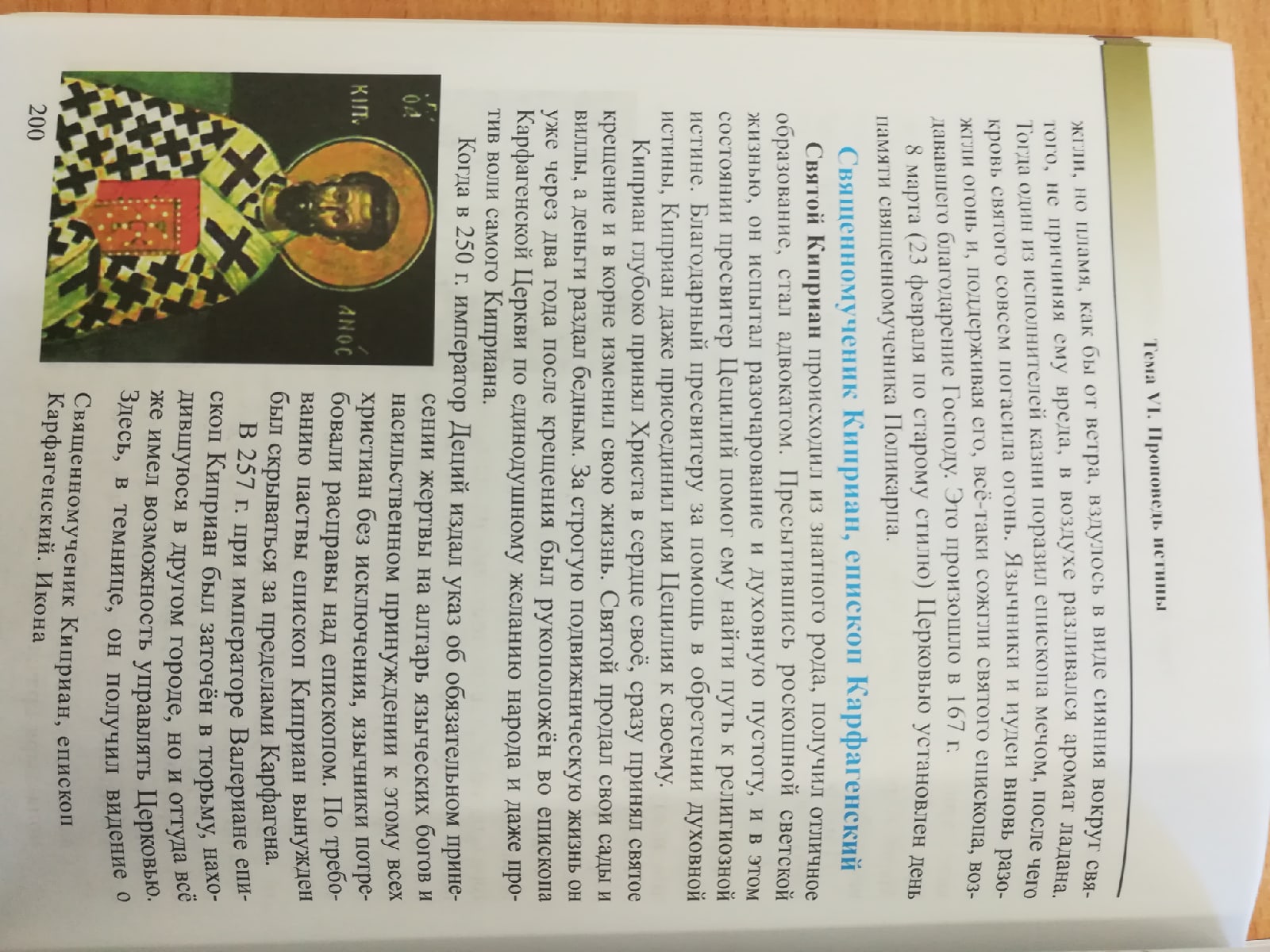 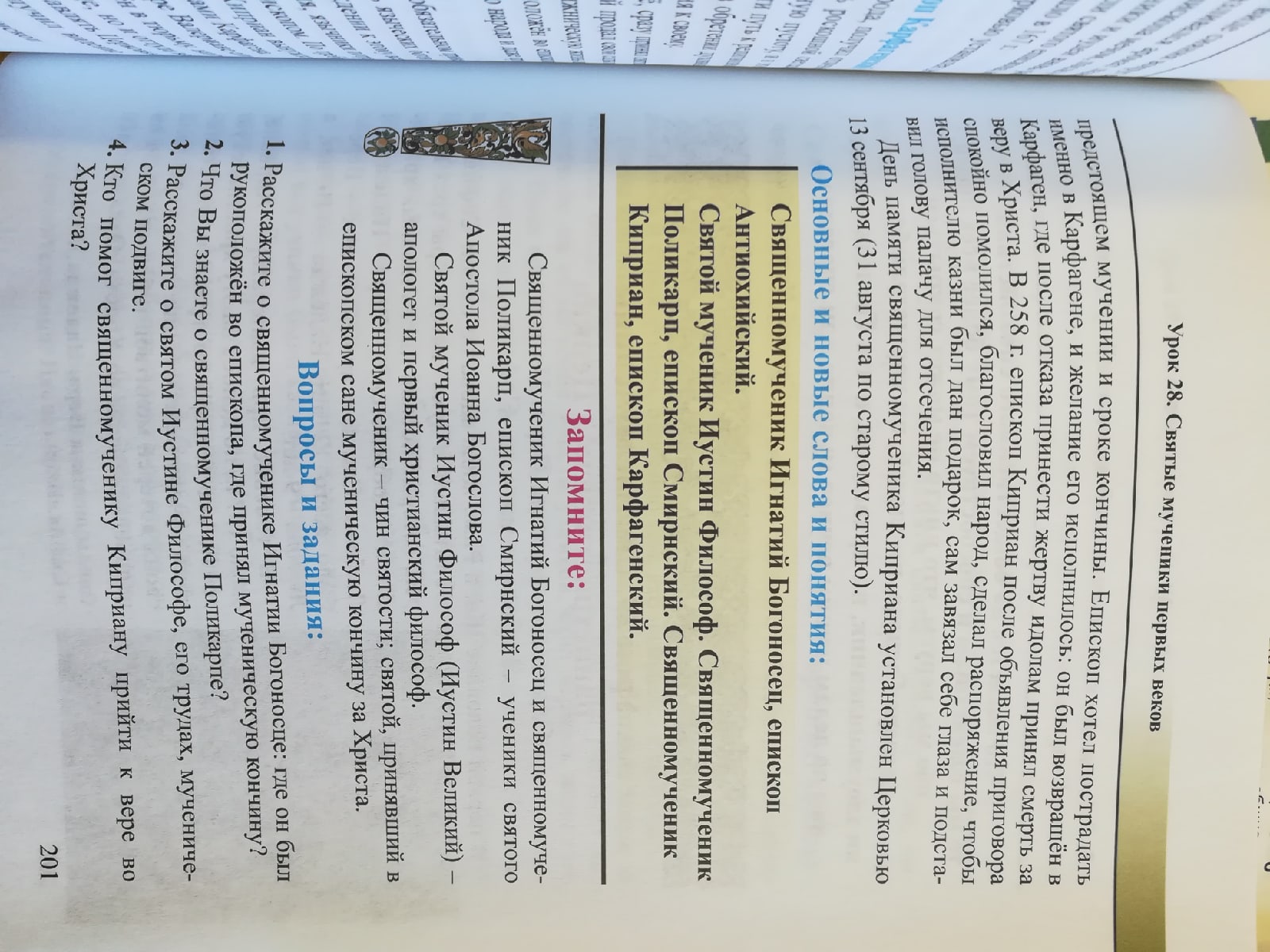 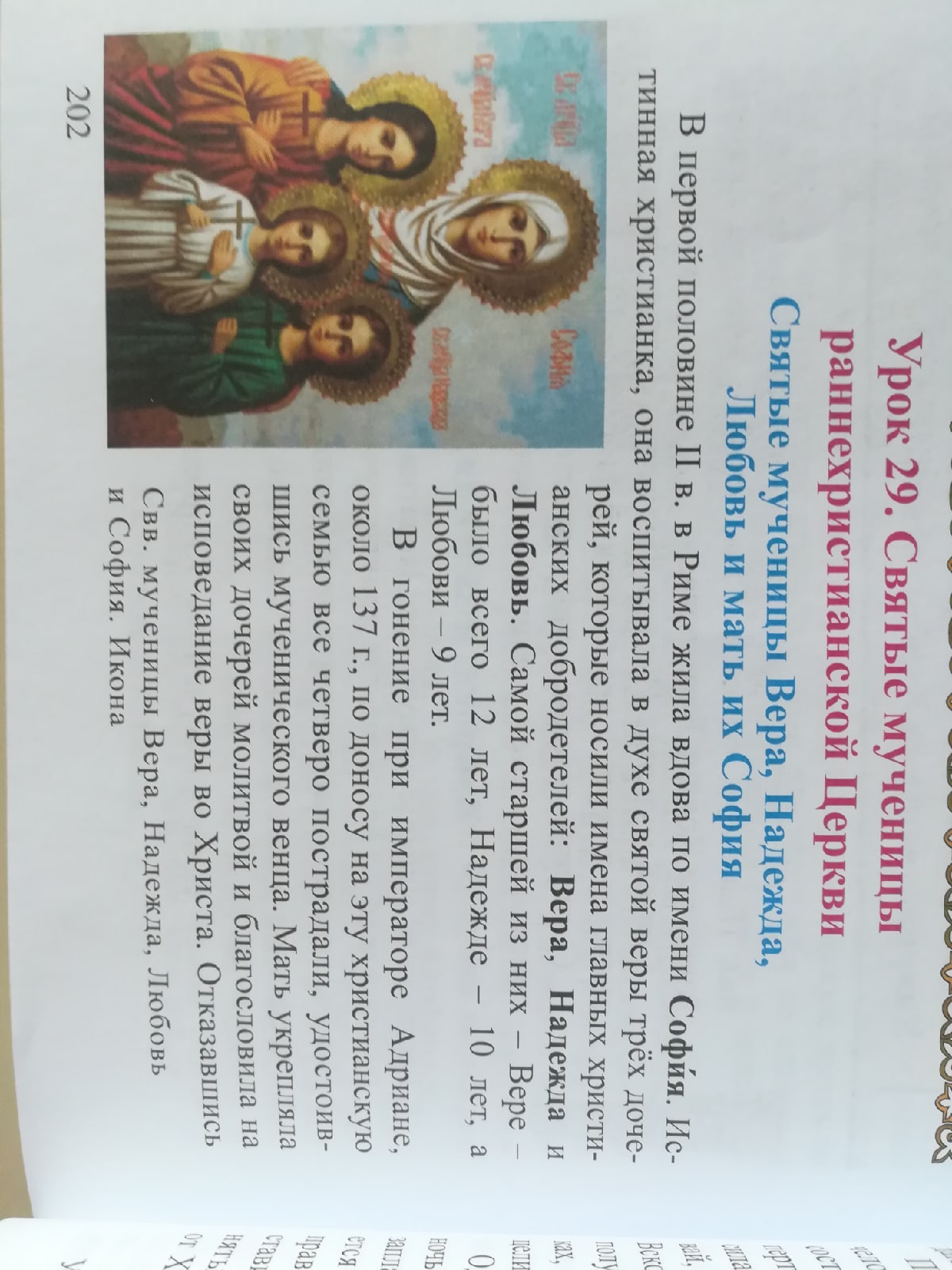 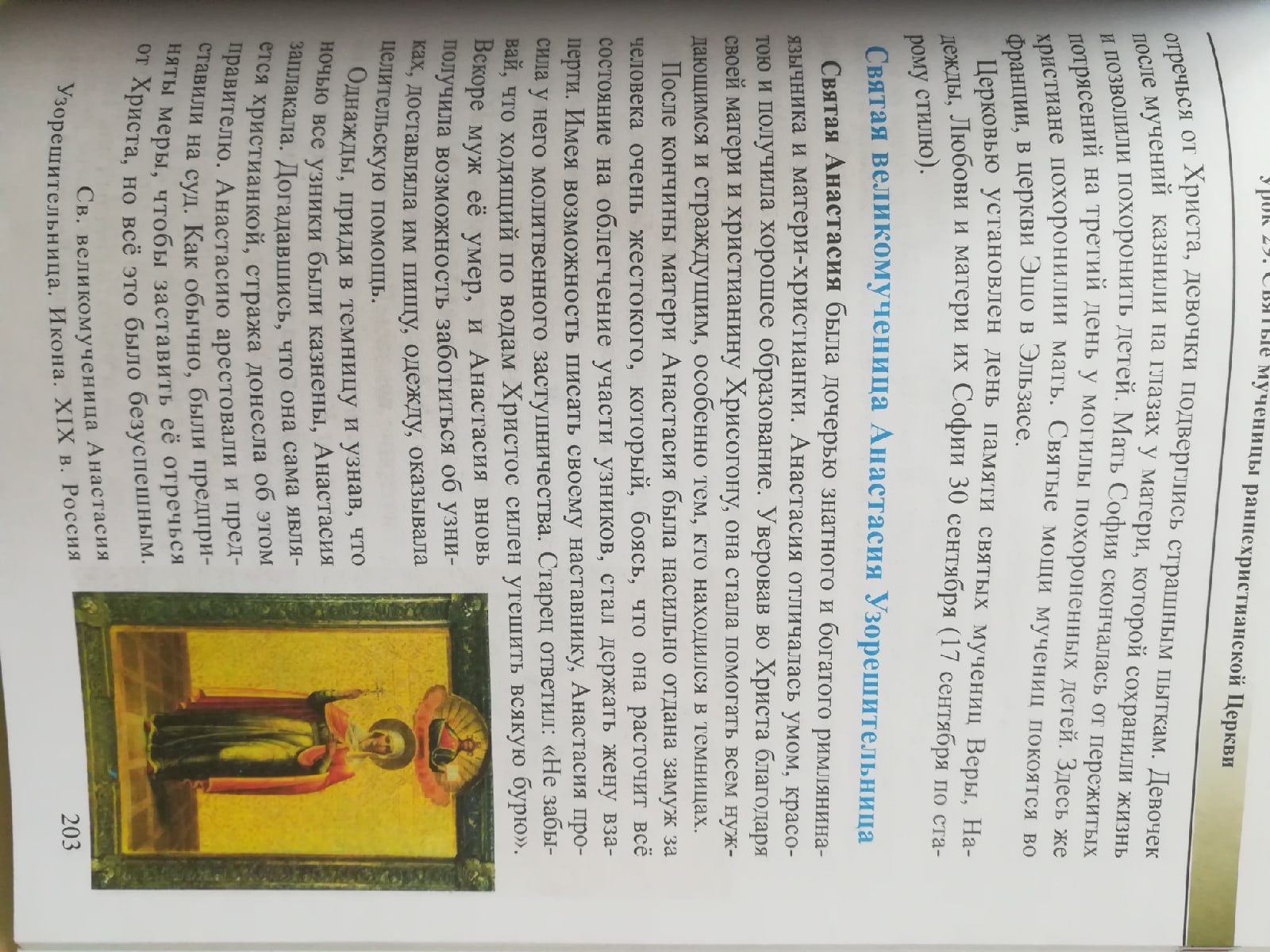 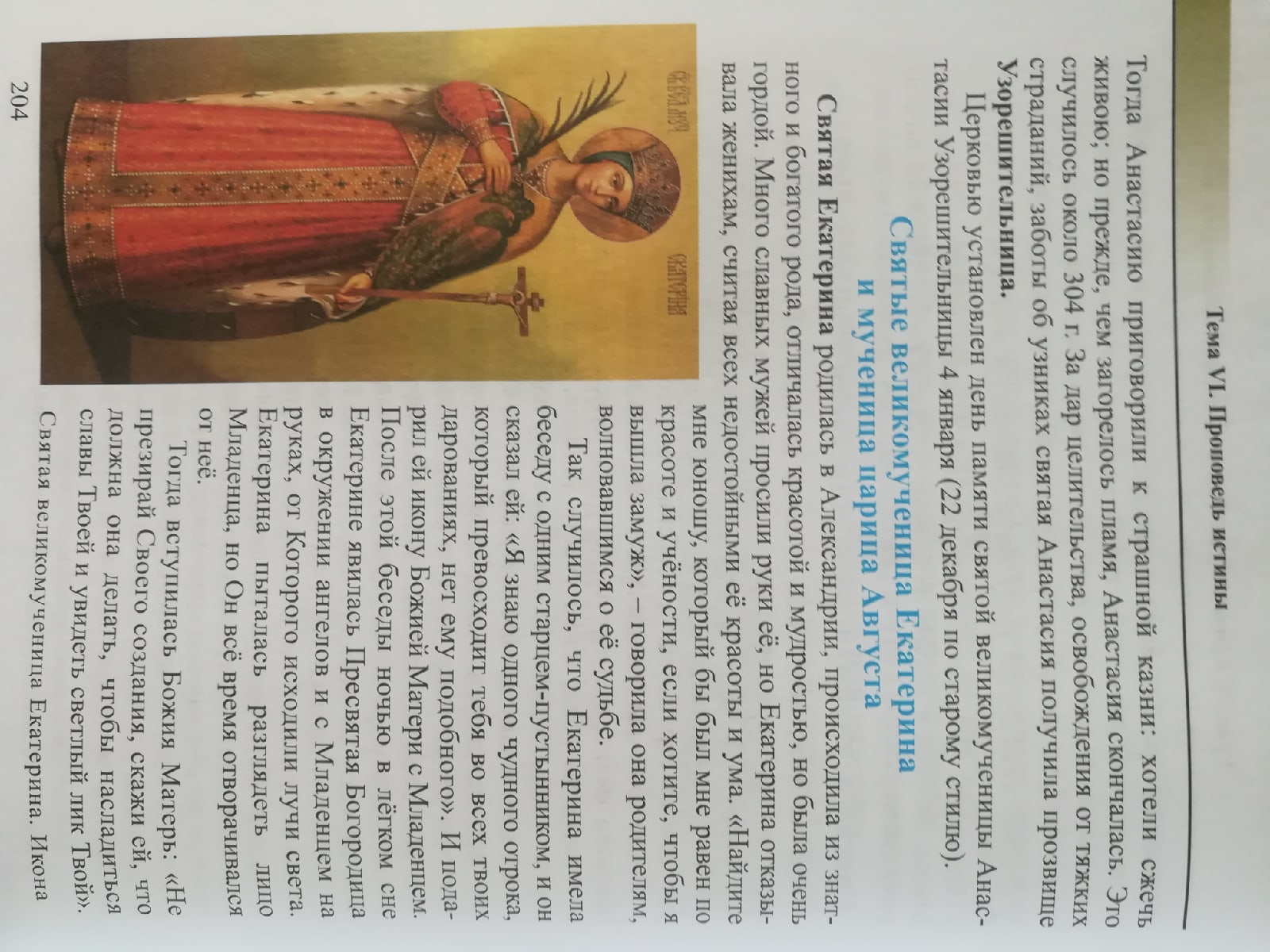 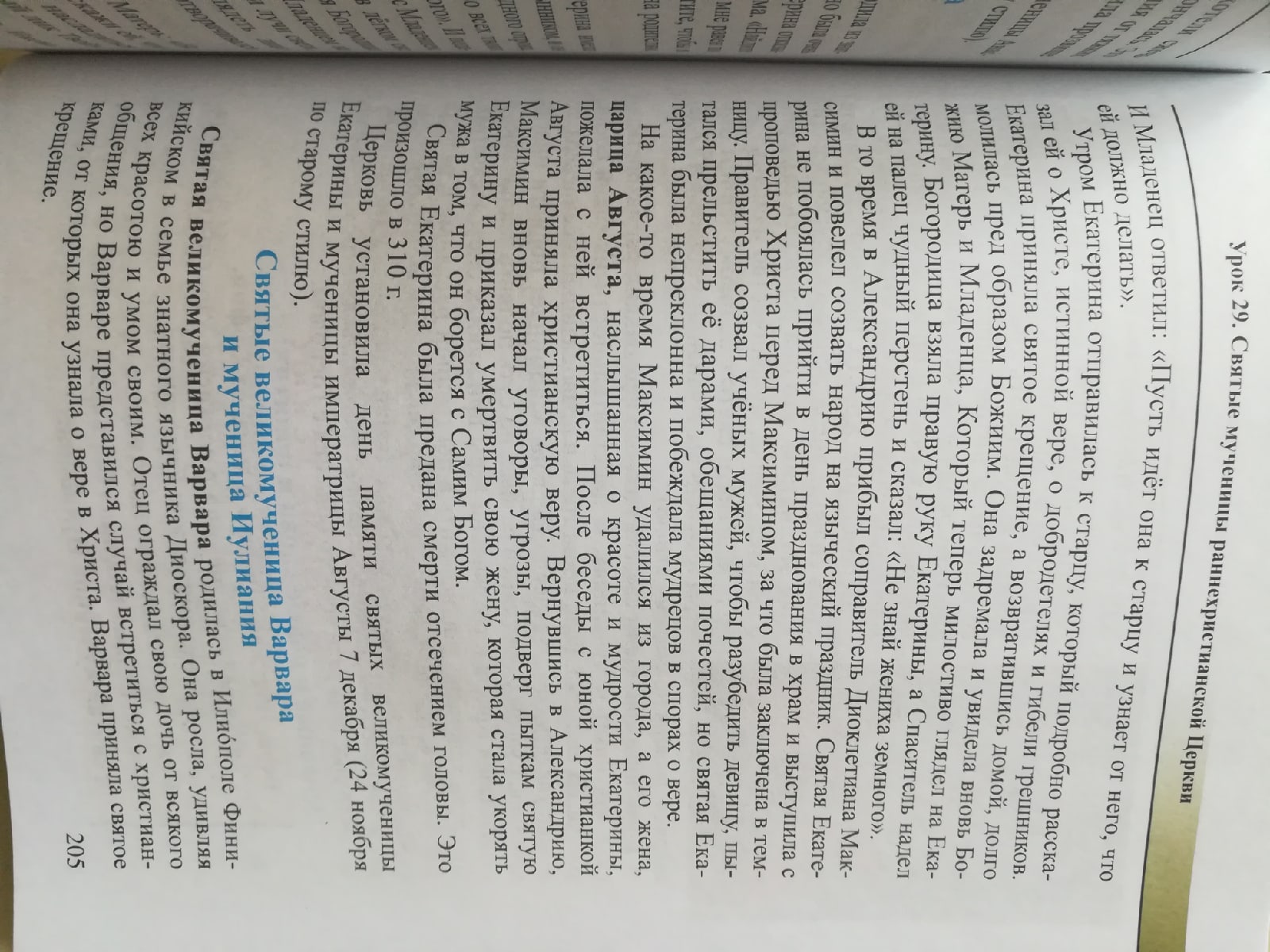 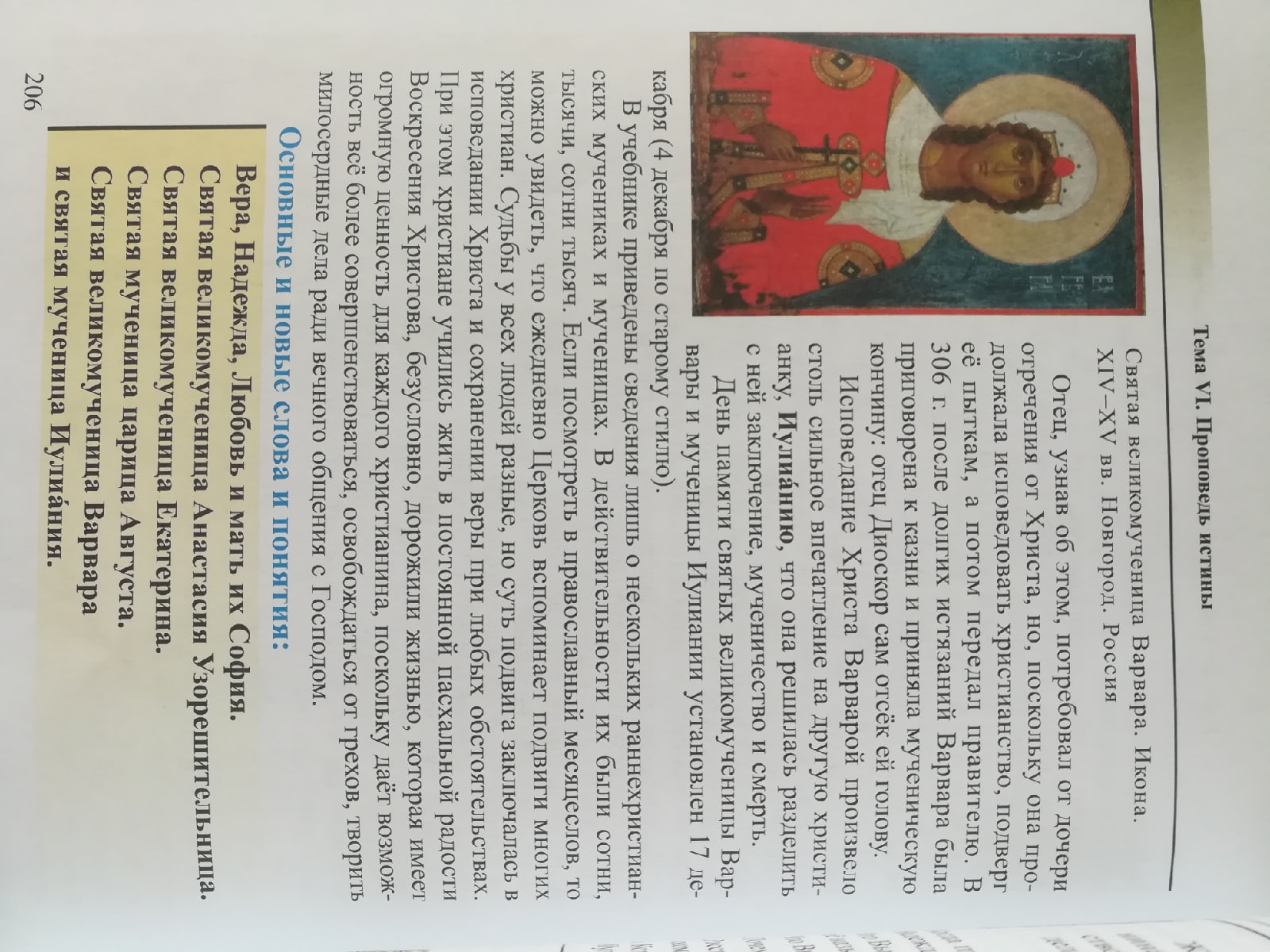 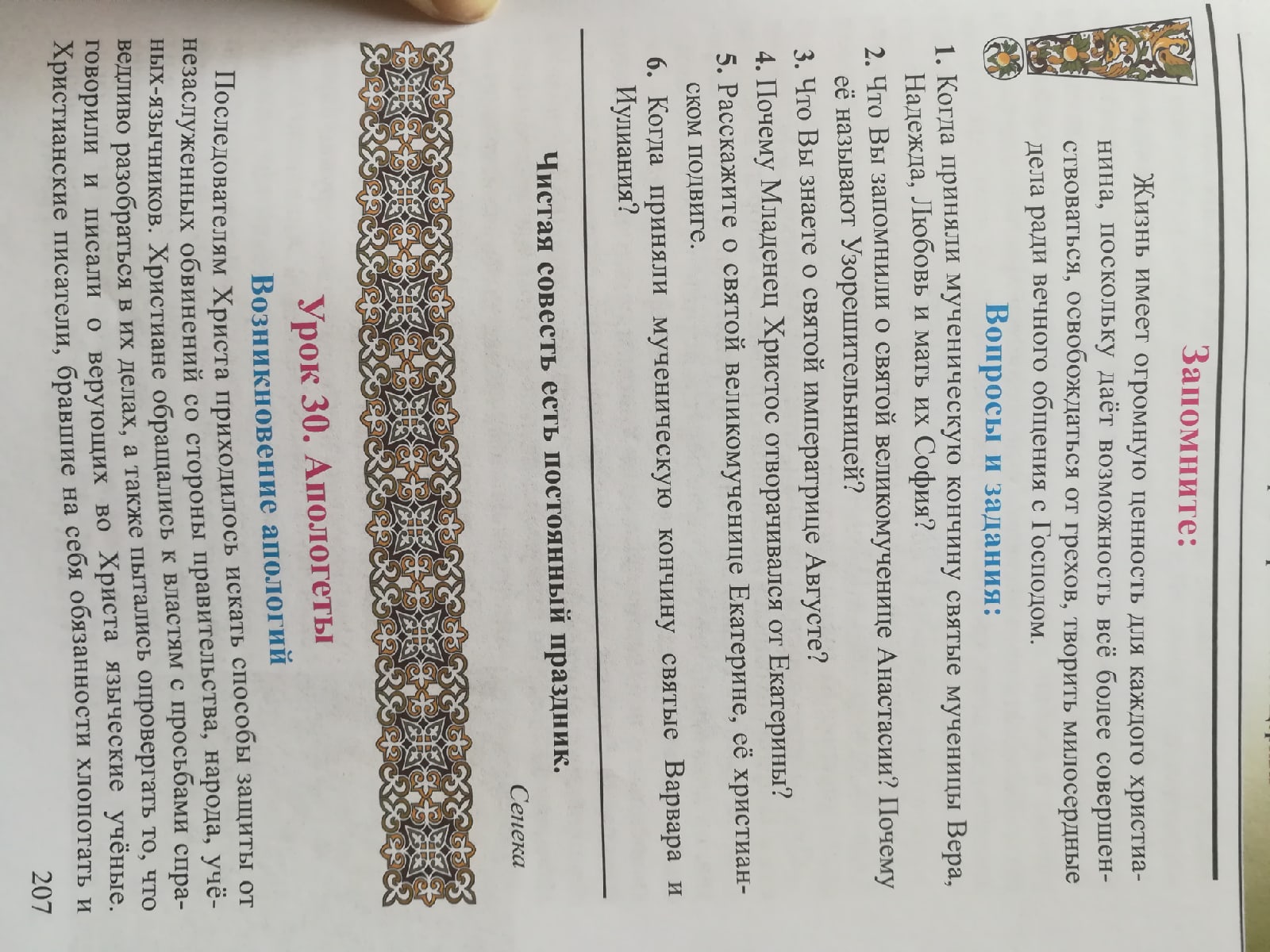 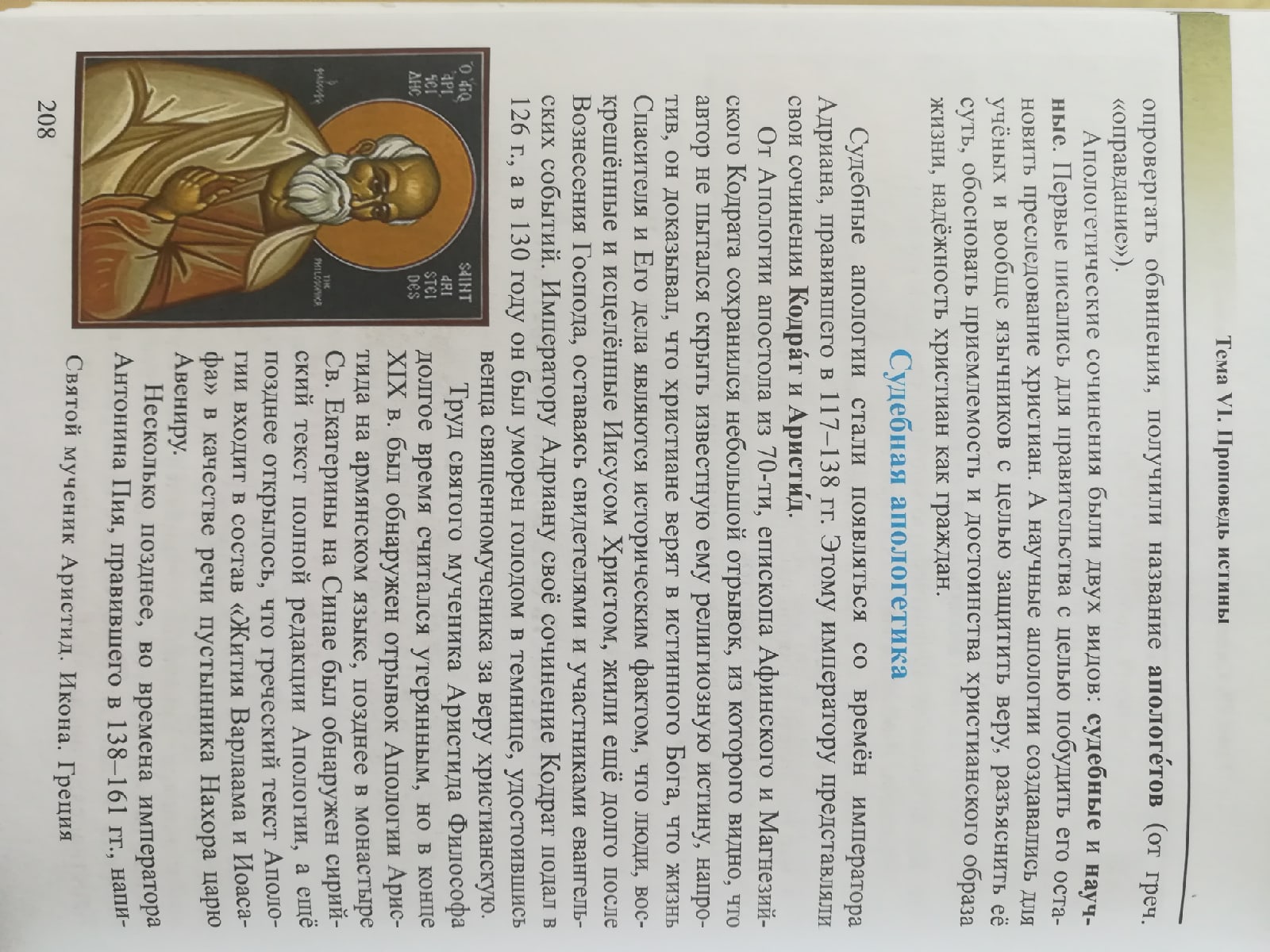 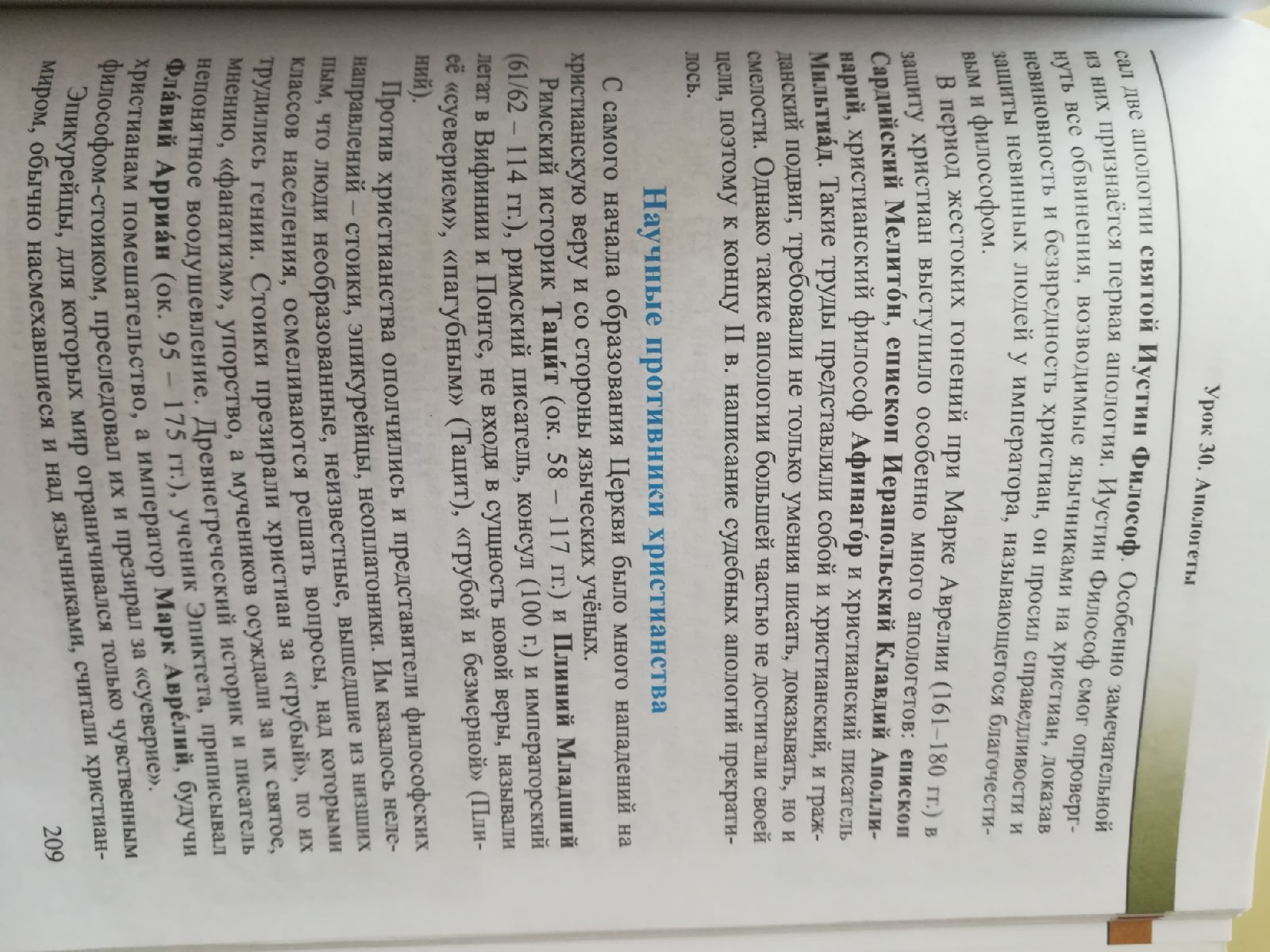 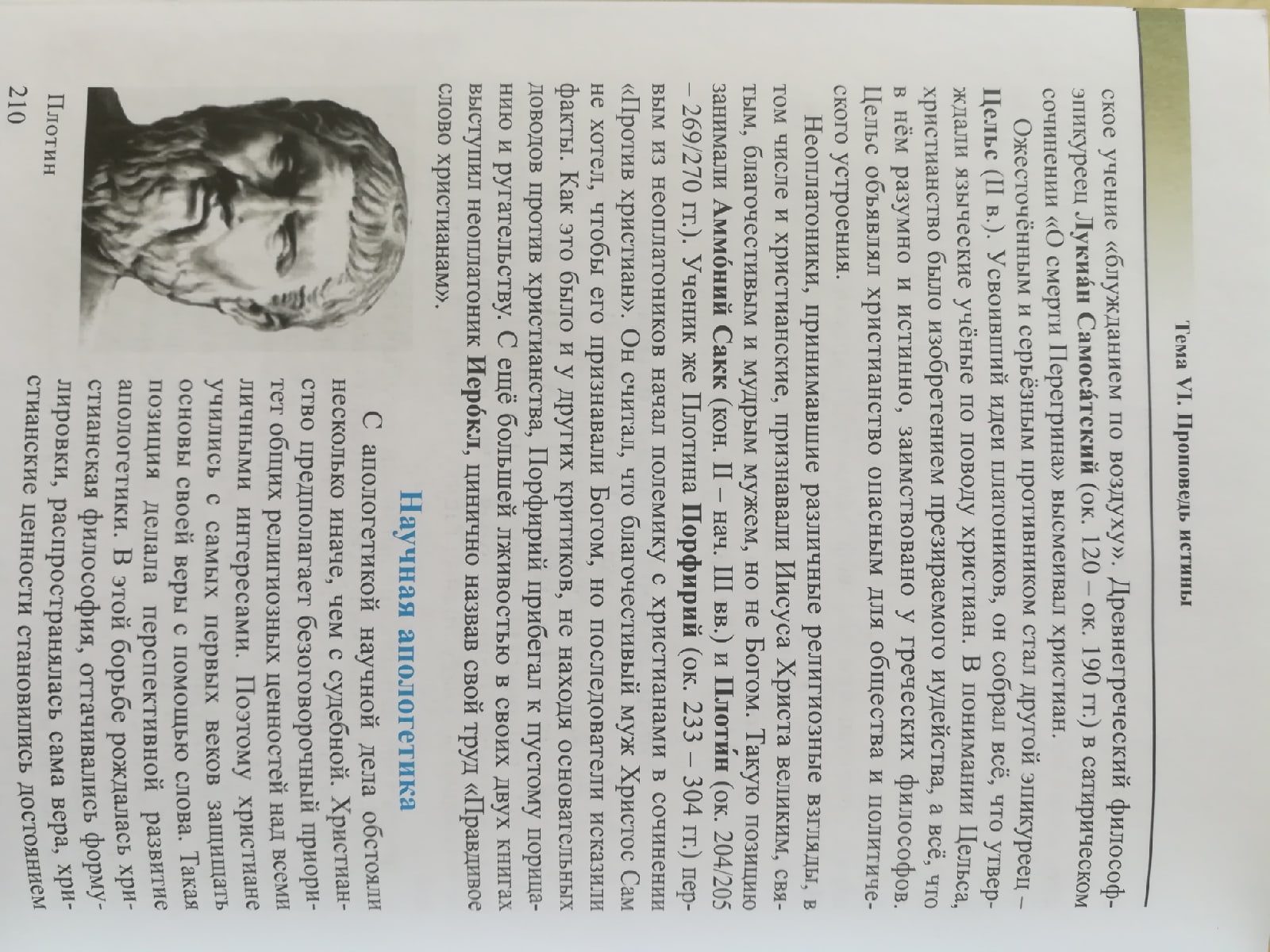 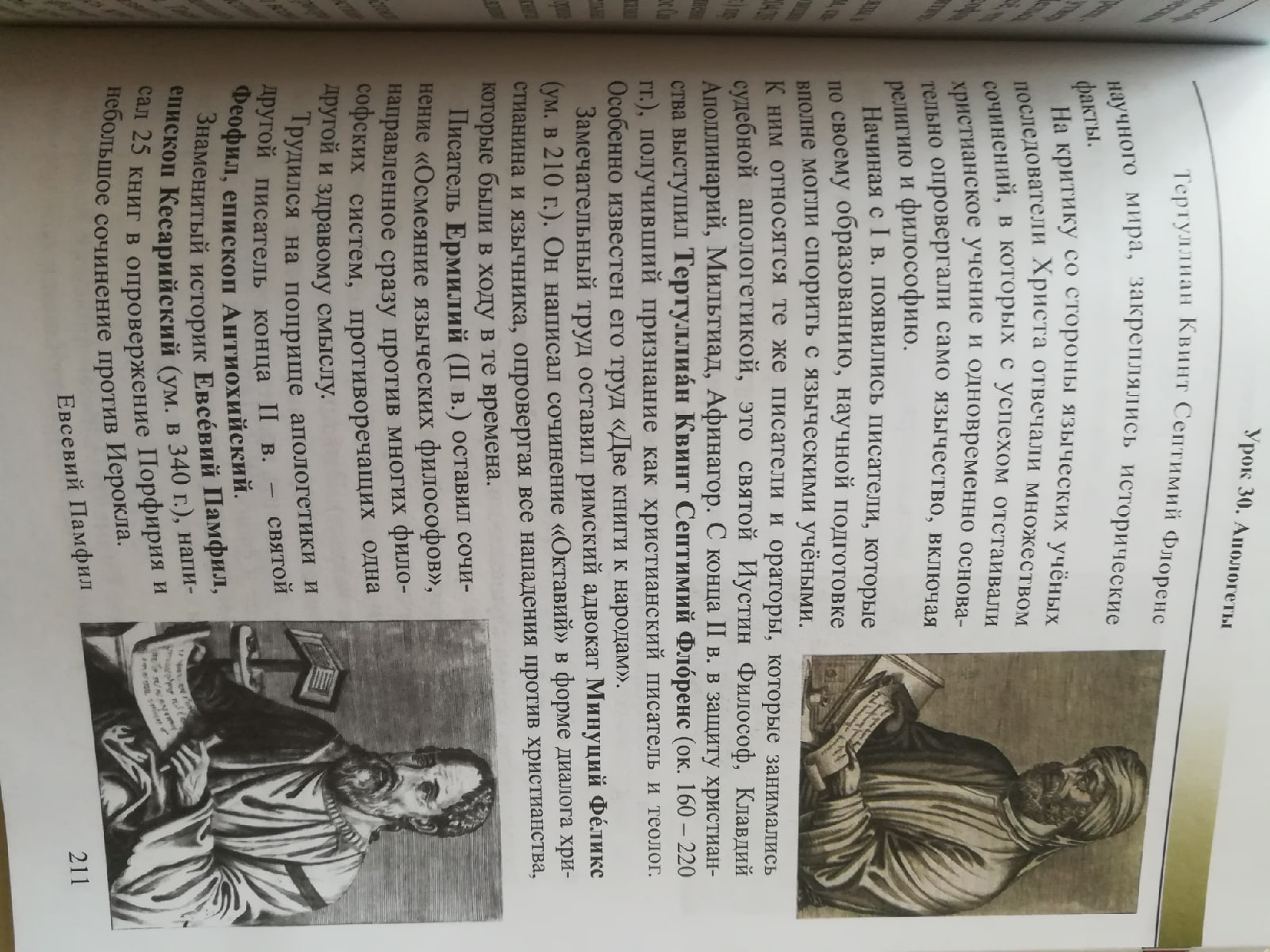 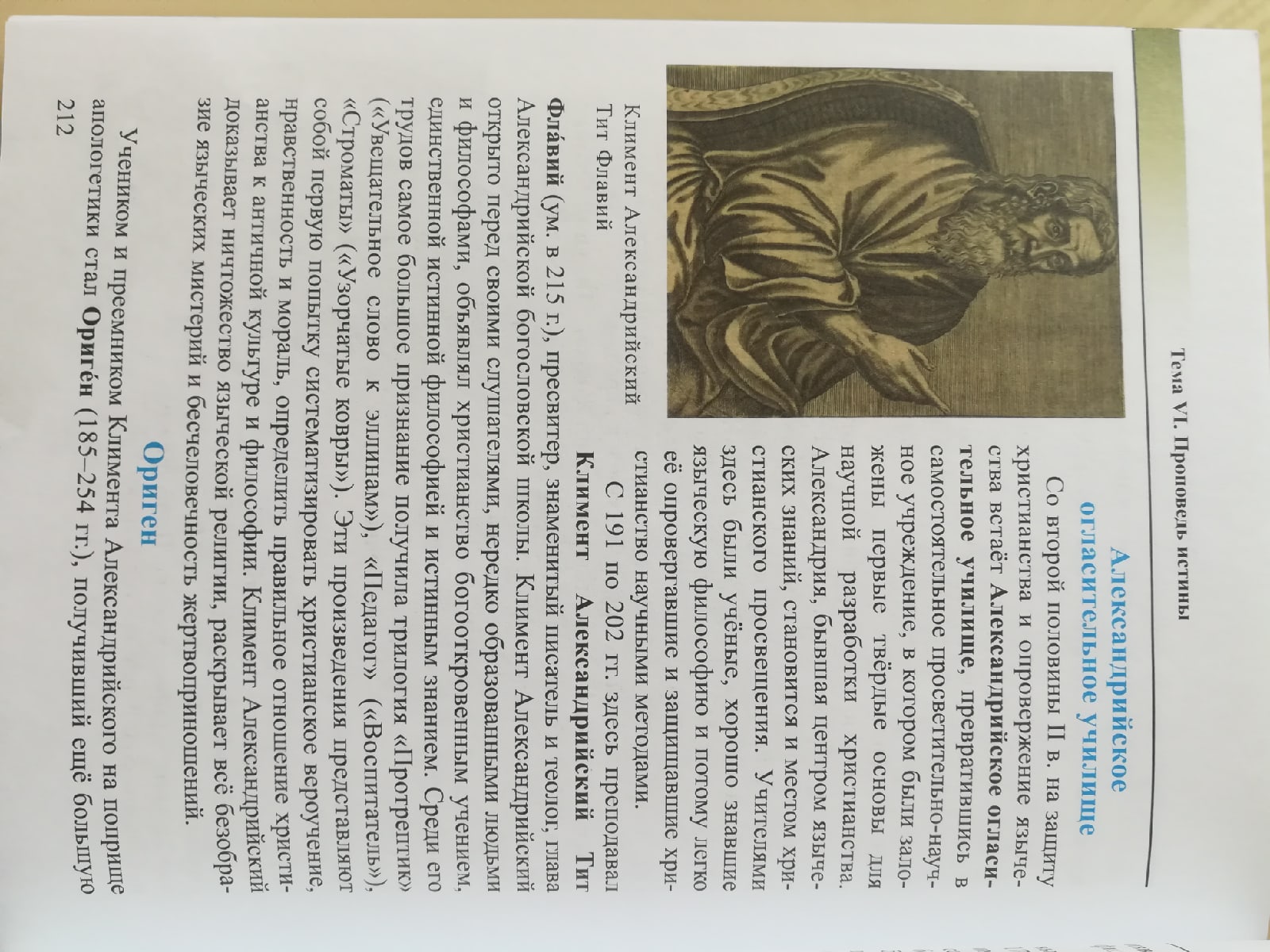 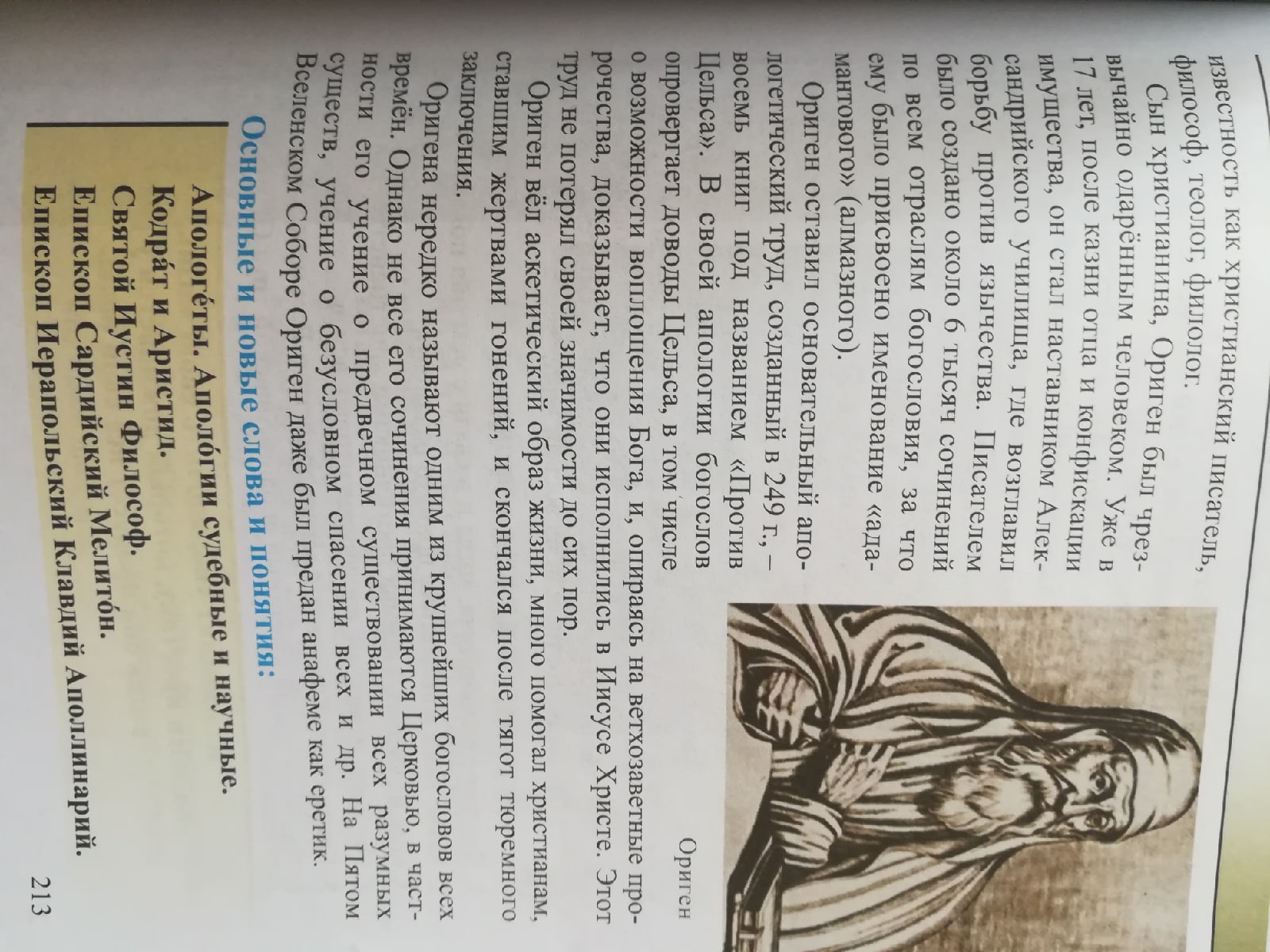 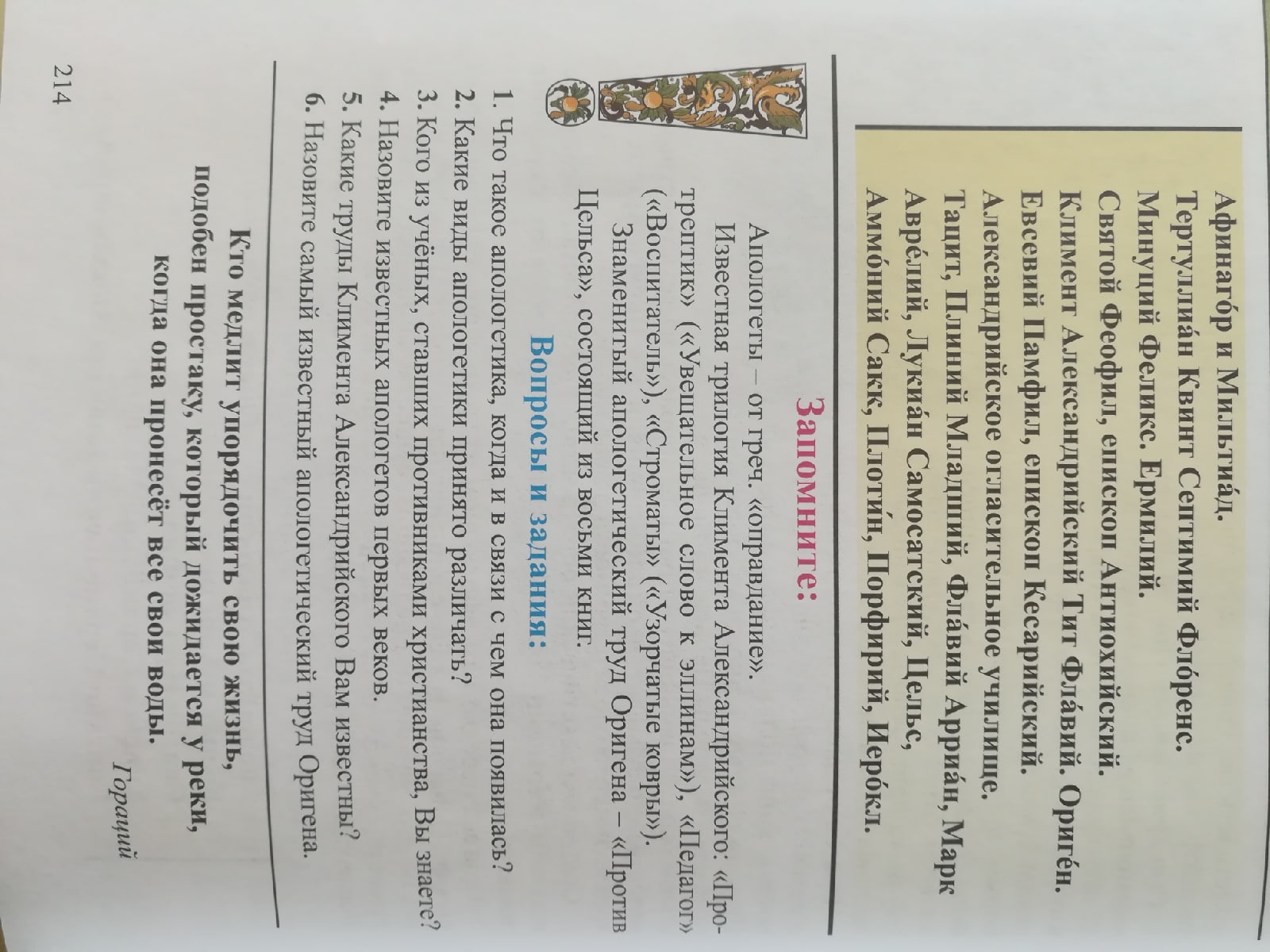 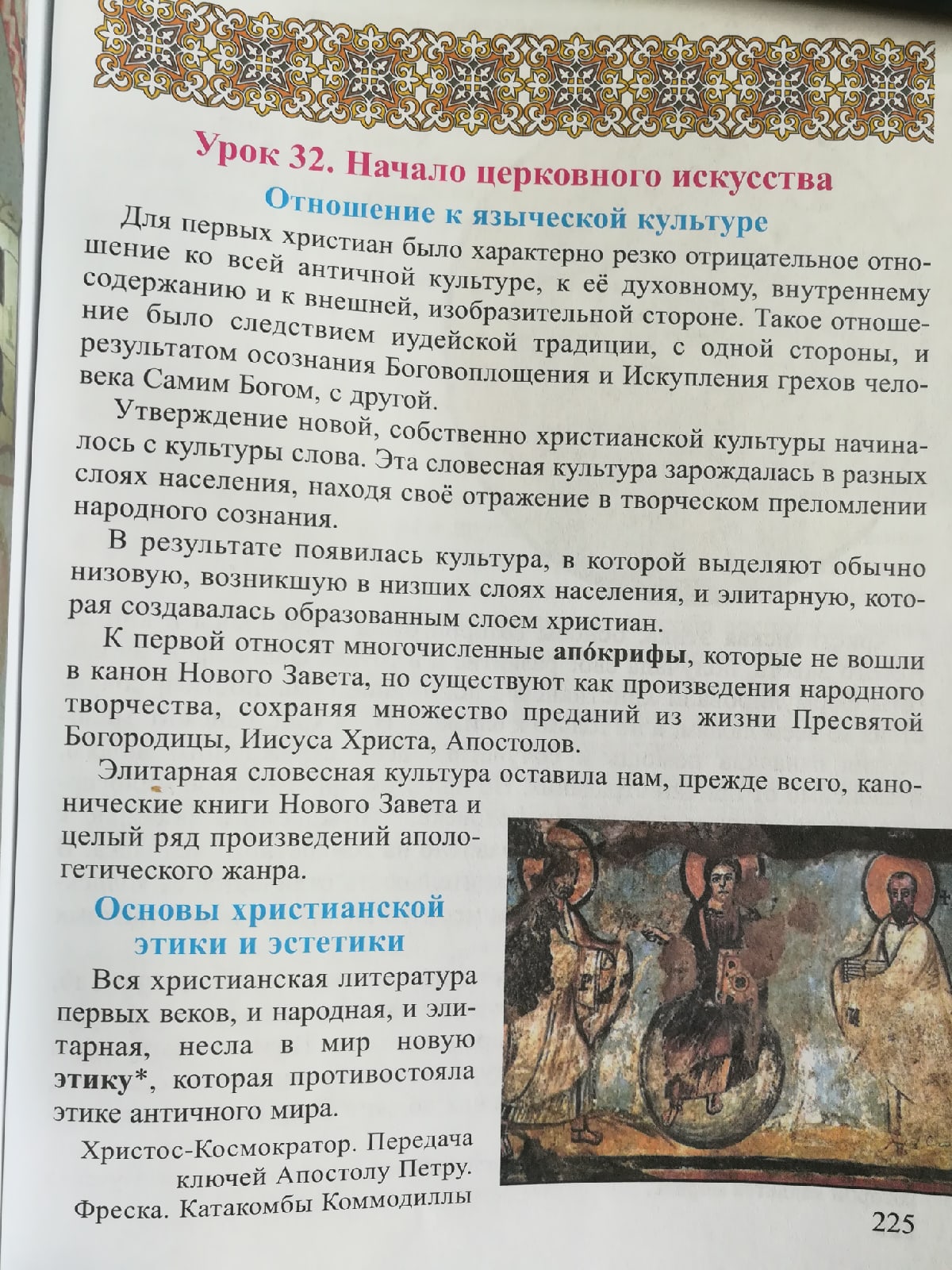 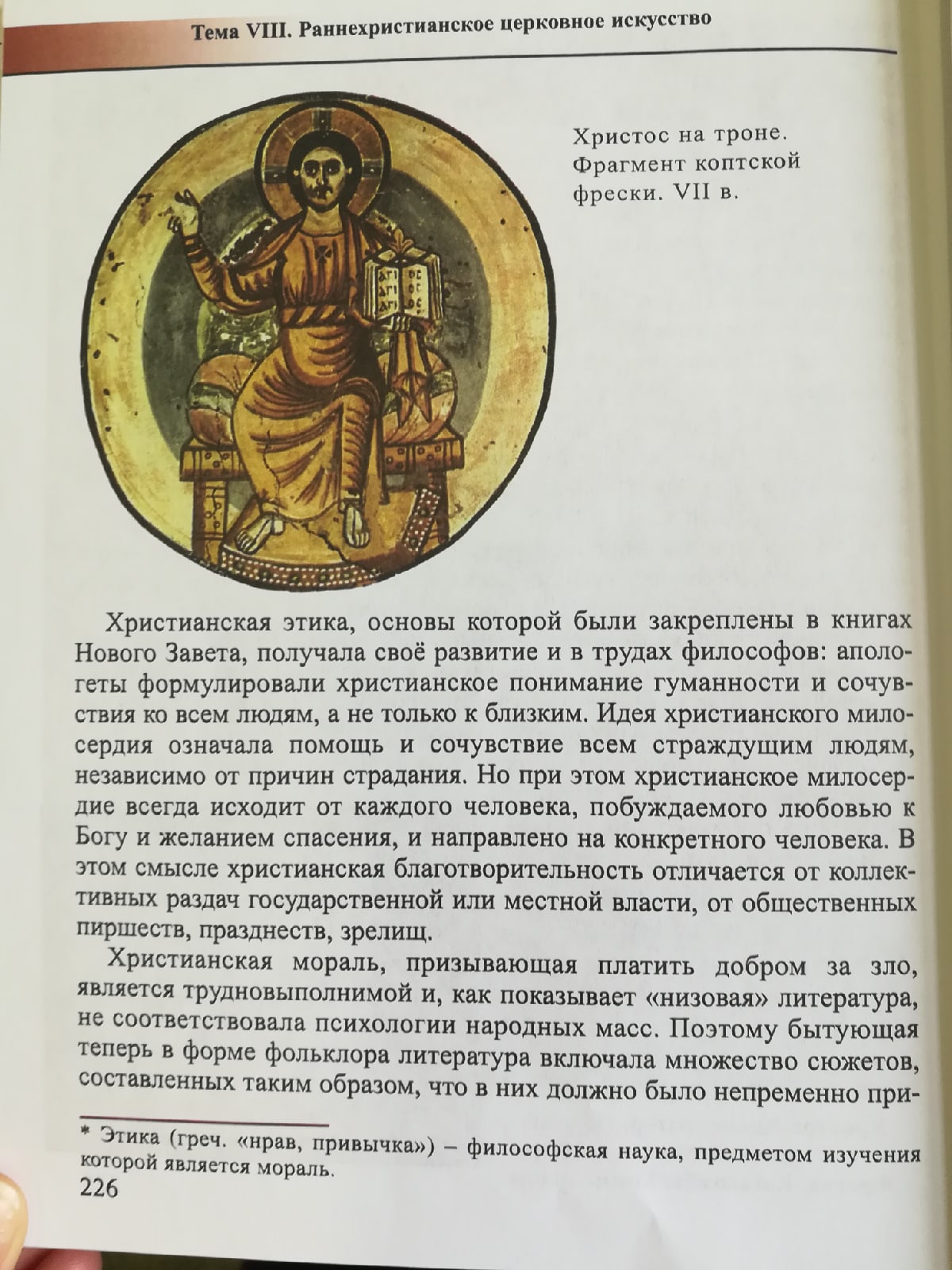 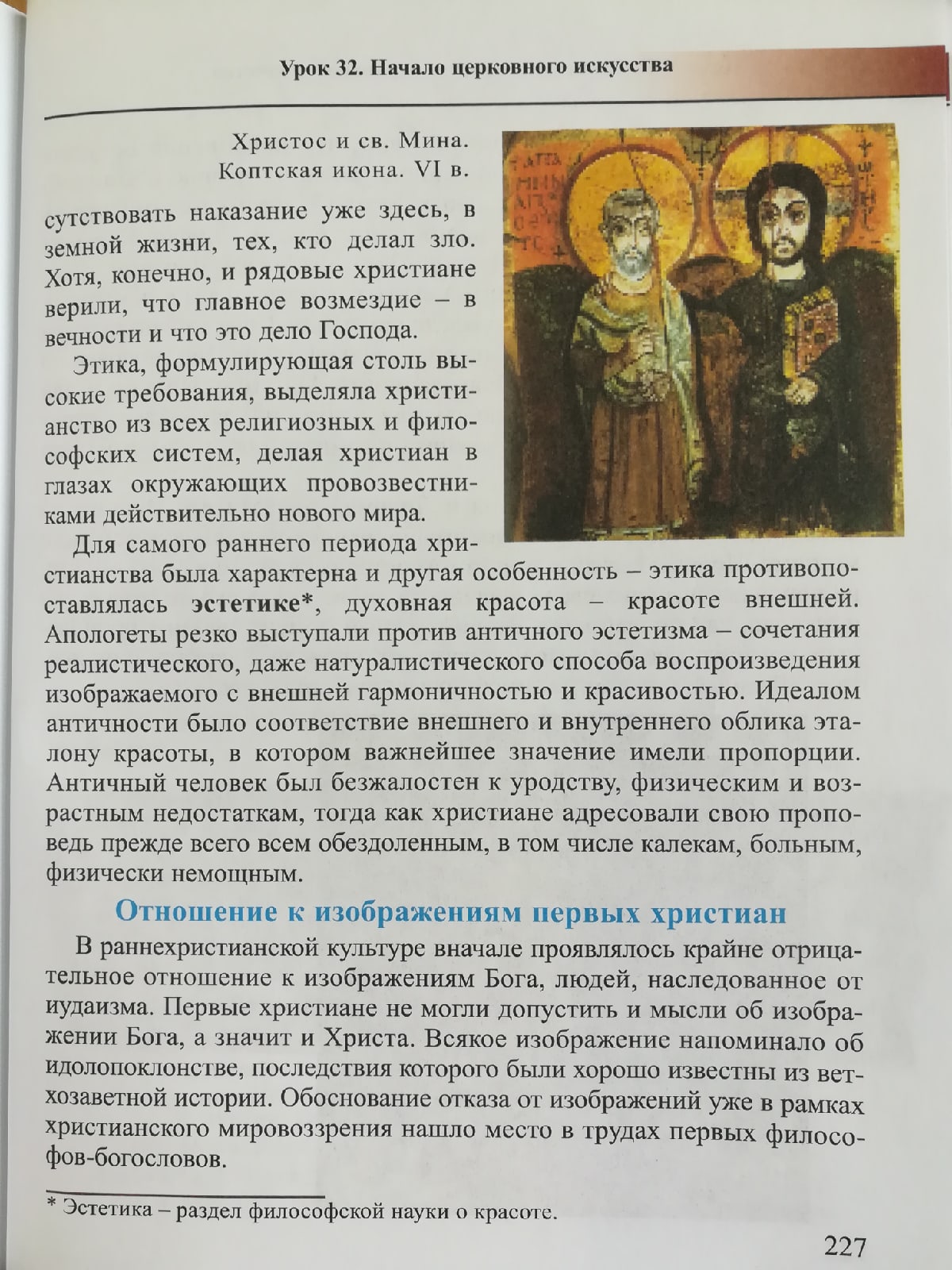 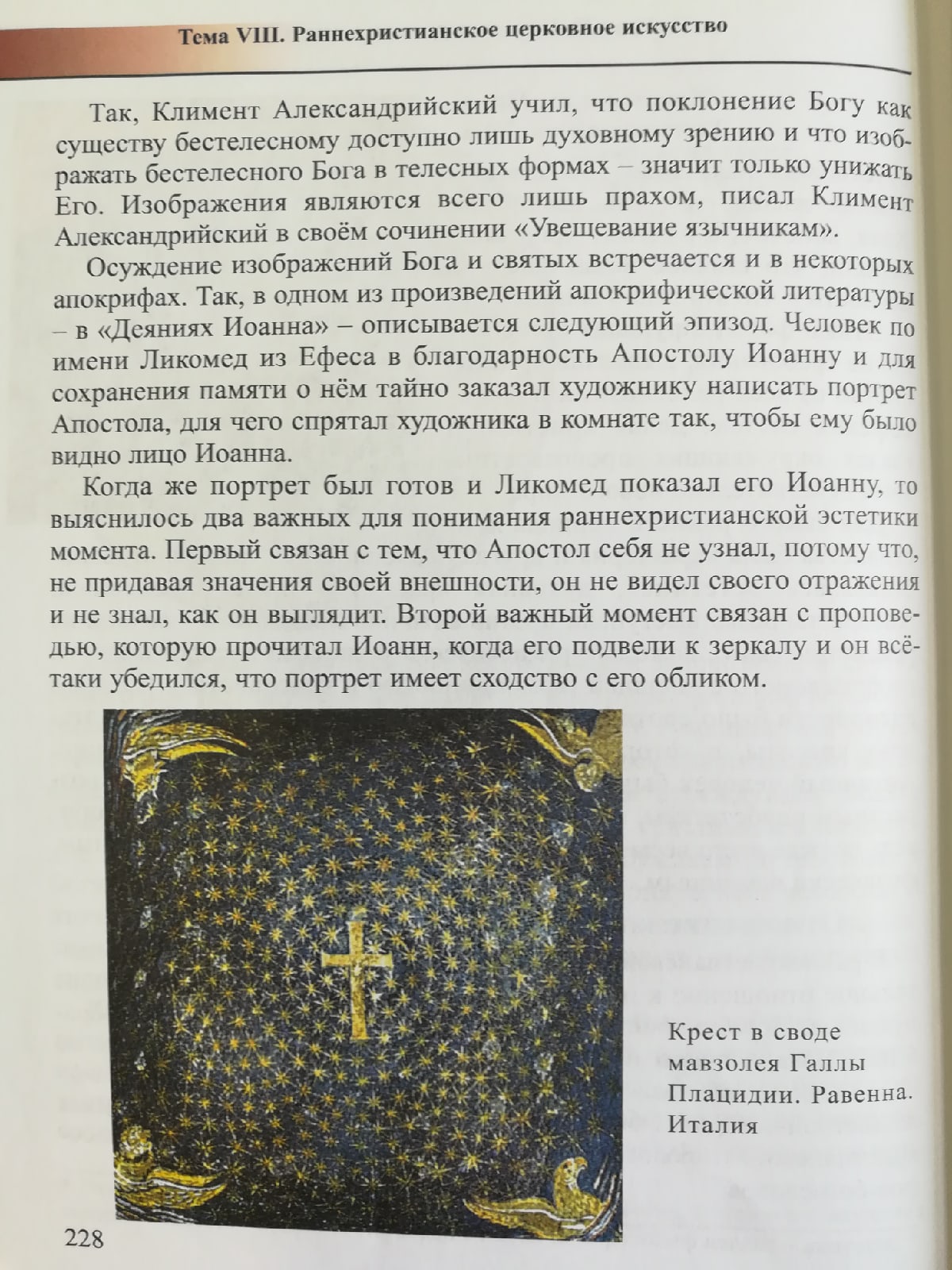 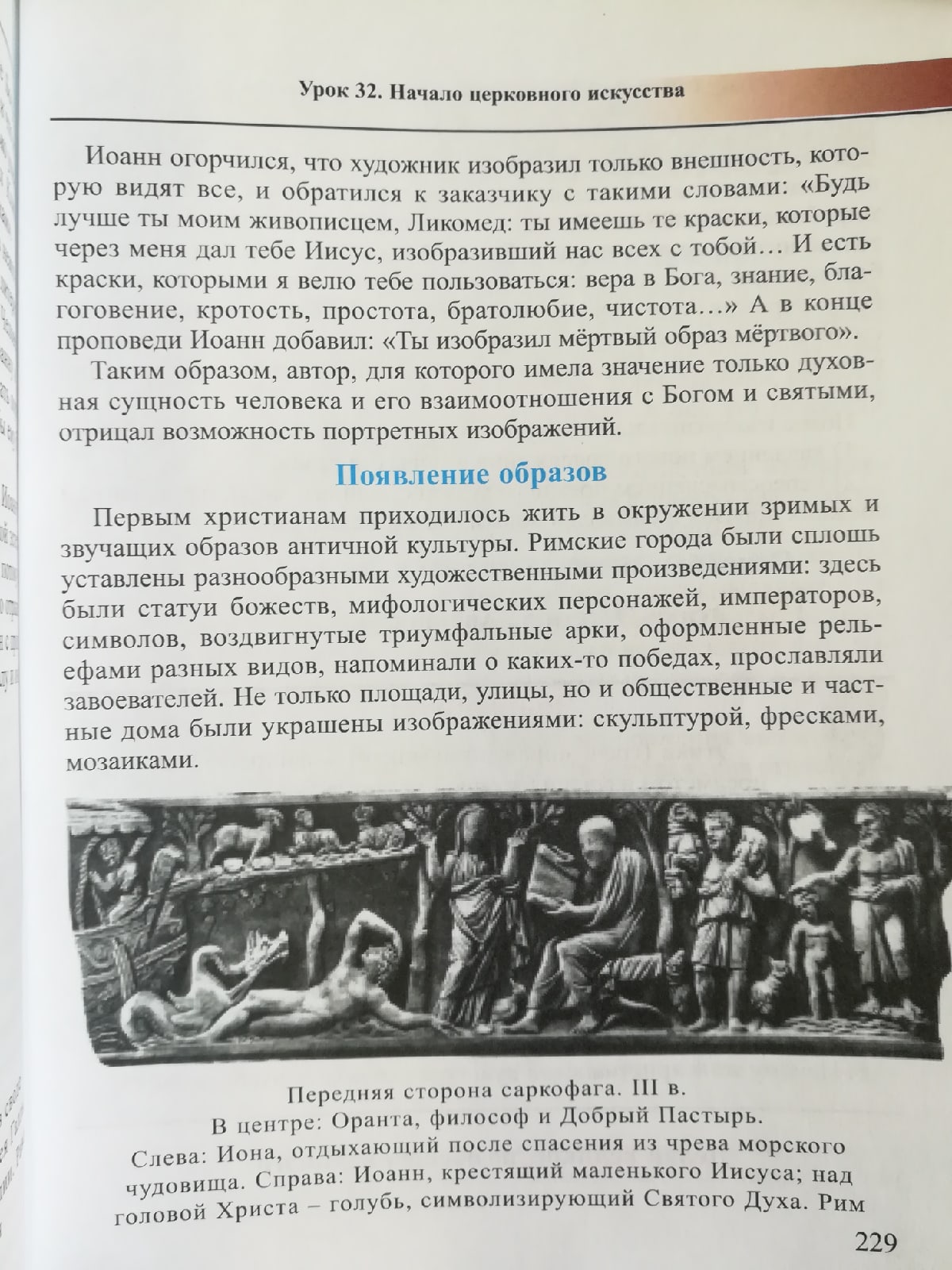 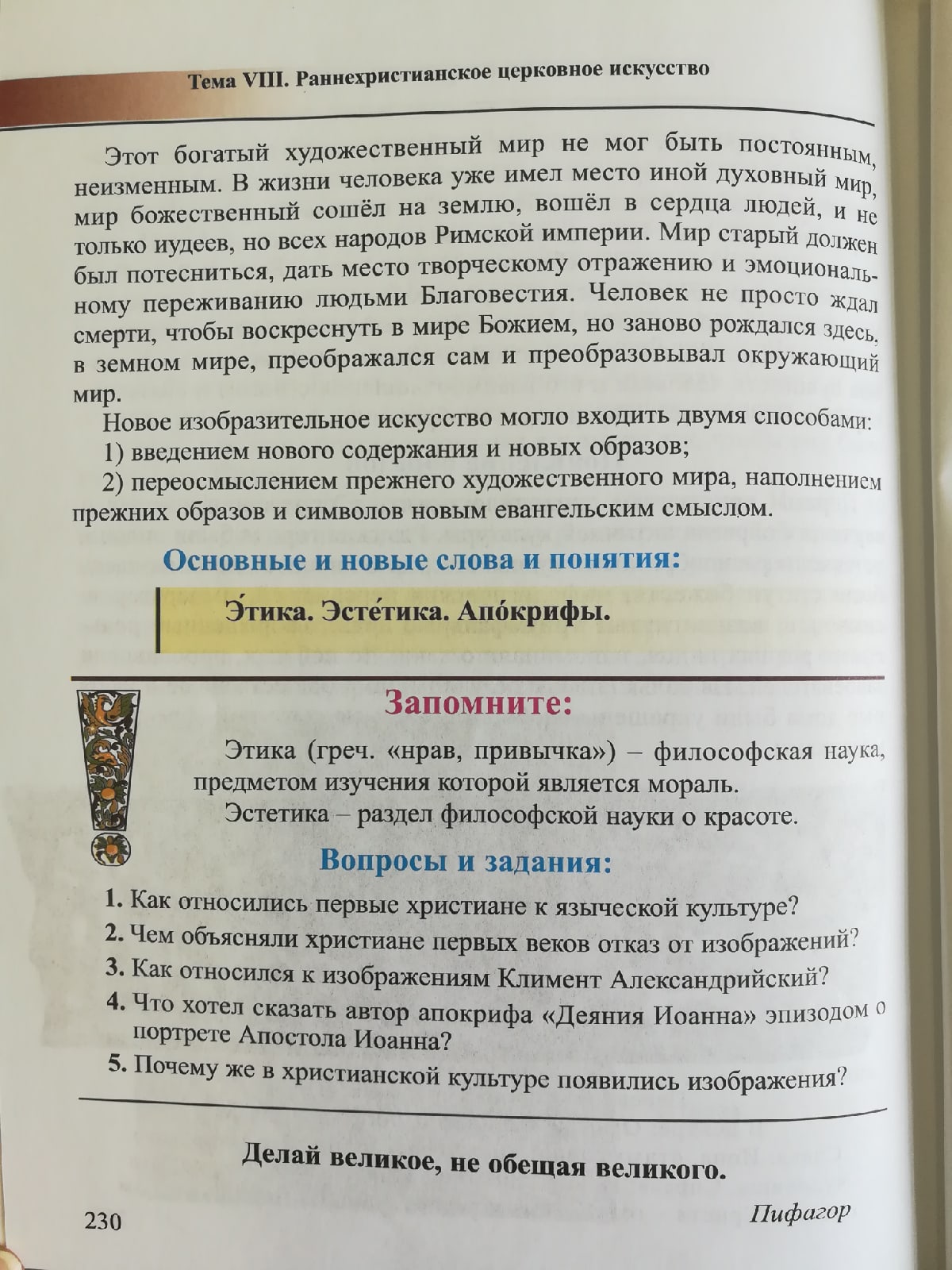 